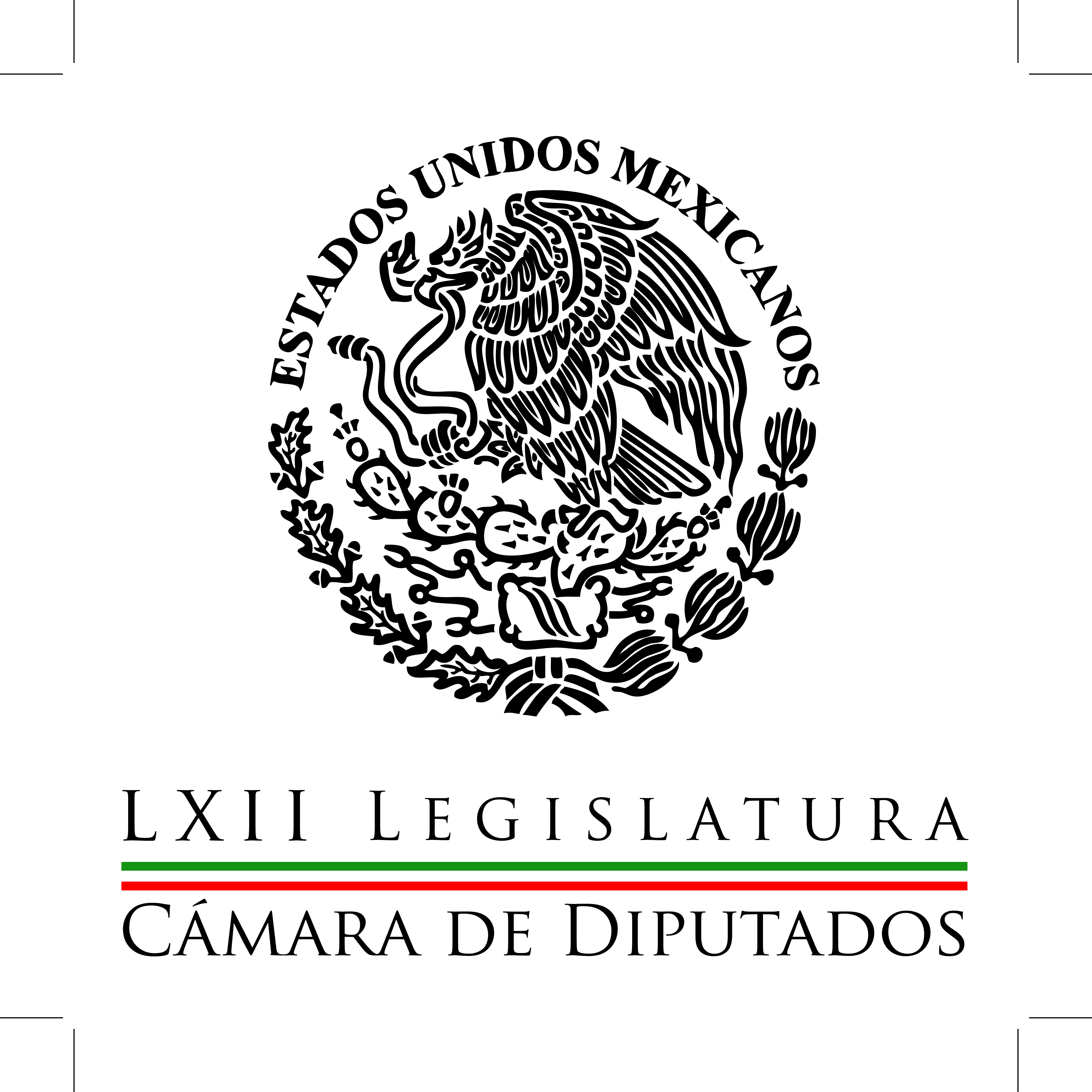 Carpeta InformativaPrimer CorteResumen: La Cámara de Diputados tiene nuevo presidentePiden diputados de oposición que Canal del Congreso de espacio a Carmen AristeguiPrevén diputados aprobar Ley de Transparencia este periodoCuestionan diputados de izquierda la Reforma EnergéticaArman diputados grupo para revisar iniciativas sobre desaparición forzadaDiputados piden información sobre dependencias que invirtieron en FicreaDiputados exigieron castigar a los responsables de la explotación a tarahumaras Padres de normalistas se manifestarán en las Cámaras de Diputados y Senadores Cuauhtémoc Cárdenas pide echar abajo Reforma Energética y Ley de Aguas Avala Senado en lo general Ley de Transparencia 19 de marzo del 2015TEMA(S): Trabajo Legislativo FECHA: 19/03/15HORA: 06:31NOTICIERO: Detrás de la NoticiaEMISIÓN: Primer CorteESTACION: 104.1 FMGRUPO: Radio Fórmula0La Cámara de Diputados tiene nuevo presidenteRicardo Rocha, conductor: La Cámara de Diputados tiene un nuevo presidente. Sara Pablo, reportera: Con 380 votos a favor y una abstención, el pleno de la Cámara de Diputados aprobó el nombramiento del perredista Julio César Moreno Rivera, como presidente de la mesa directiva por el resto de la legislatura, llega en substitución de Silvano Aureoles, quien solicitó licencia para dedicarse a su campaña a la gubernatura de Michoacán. Hasta hoy, el diputado del Partido Verde, Tomás Torres, estaba como presidente en funciones. Además, se avalaron los nombramientos del panista Martín Alonso Heredia Lizárraga, y la perredista (…) Rosas Montero, como vicepresidentes de la mesa directiva, en tanto, el diputado de Nueva Alianza, Luis Antonio González Rondan, fue designado como secretario. El nuevo presidente de la mesa directiva de la Cámara de Diputados, Julio César Moreno, era presidente de la comisión de puntos constitucionales, por ahí pasaron todas las reformas a la carta magna, como la reforma energética y la de telecomunicaciones. Aseguró que actuará con respeto y tolerancia, garantizando que, en los trabajos legislativos prevalezca la constitución y el marco normativo del Congreso de la Unión. Insert de Julio César Moreno, nuevo presidente de la mesa directiva de la Cámara de Diputados: "Asumo el compromiso de respetar el cargo que hoy se me confiere, actuando como siempre lo hecho, con respeto y tolerancia, garantizando que en los trabajos legislativos prevalezca lo dispuesto en la constitución y en nuestro marco normativo. Ante ustedes y frente al pueblo de México, reitero el compromiso de dedicar mi fortaleza, mi tiempo, para cumplir con tal alta responsabilidad que se me ha conferido, porque convencido estoy, que con la unión de nuestro esfuerzos, lograremos que, desde este recinto, siga haciendo eco los anhelos de todos los mexicanos". Diputados de todas las fuerza políticas reconocieron la labor del legislador del Partido Verde, Tomás Torres, como presidente de la mesa directiva, hasta ahora. Duración 1´33´´, ys/m.TEMA(S): Trabajo Legislativo FECHA: 19/03/15HORA: 00:00NOTICIERO: MVS NoticiasEMISIÓN: Primer CorteESTACION: OnlineGRUPO: MVS  0Piden diputados de oposición que Canal del Congreso de espacio a Carmen AristeguiLa Mesa Directiva de la Cámara de Diputados, determinó enviar a comisiones el punto de acuerdo presentado por legisladores de izquierda, con el fin de que la asamblea se pronuncie sobre la libertad de expresión y el caso de la periodista Carmen Aristegui.Las diputadas del Partido de la Revolución Democrática (PRD), Roxana Luna y Yazmin Copete, así como el también perredista Fernando Belaunzarán y el diputado por Movimiento Ciudadano (MC), Danner González, incluso pidieron que el Canal del Congreso abra un espacio para Aristegui Flores.Al iniciar la sesión y desde sus respectivas curules, las diputadas Luna Porquillo, Copete Zapot, así como la legisladora del Partido Acción Nacional (PAN), Alicia Ricalde Magaña, se solidarizaron con la periodista y consideraron que su despido representa una violación a los derechos humanos.Coincidieron en señalar que el Congreso de la Unión debe pronunciarse a favor de la libertad de expresión y se sumaron al llamado hecho por la oposición en el Senado de la República, para que el Canal del Congreso “le de voz” y le abra los micrófonos a su equipo de investigación.En el mismo sentido se pronunciaron los diputados Belaunzarán Méndez y González Rodríguez.En otro tema, los legisladores del Sol Azteca denunciaron que en distintos puntos del país como el DF y Veracruz, el Partido Verde sigue repartiendo tarjetas de prepago y con promociones de descuento, ello, pese a que la autoridad electoral le ordeñó suspender la entrega de dichos plásticos. ys/m.TEMA(S): Trabajo LegislativoFECHA: 19/03/2015HORA: 8:30NOTICIERO: Milenio.comEMISIÓN: Primer CorteESTACION: onlineGRUPO: Milenio0Prevén diputados aprobar ley de transparencia este periodoLa Cámara de Diputados aprobará la Ley General de Transparencia antes de que termine el periodo ordinario de sesiones, aseguró el nuevo presidente en San Lázaro, Julio César Moreno."La ley de transparencia se sacará antes de que termine el periodo", dijo el diputado perredista, quien ayer asumió la presidencia de la cámara.Dijo que además de esta ley, los diputados tienen pendiente la discusión de las iniciativas sobre salario mínimo y la ley de hidrocarburos, para los cuales, sostuvo, buscará que se generen los consensos.Miguel Barbosa, presidente del Senado, calificó como un parteaguas la ley de transparencia y confió en que su promulgación sea cuestión de días."Calificaría esta ley como un parteaguas, en el sentido que es un antes y después en la opacidad y la transparencia", dijo en entrevista con Milenio Televisión.Dijo que esta ley busca "que la ciudadanía conozca el destino de cada peso de los mexicanos".Anoche, el pleno del Senado aprobó en lo general y en lo particular la Ley General de Transparencia que obligará a los tres niveles de gobierno, sindicatos, órganos autónomos, fideicomisos, partidos y otros entes a transparentar la información que manejen y rendir cuentas de los recursos que operen, a partir de la publicación del decreto. El dictamen fue turnado a la Cámara de Diputados. Ma.m. TEMA(S): Trabajo Legislativo FECHA: 19/03/15HORA: 00:00NOTICIERO: MVS NoticiasEMISIÓN: Primer CorteESTACION: OnlineGRUPO: MVS  0Cuestionan diputados de izquierda la Reforma EnergéticaCon motivo del 77 Aniversario de la Expropiación Petrolera, diputados federales del PRI, PAN, PVEM y Nueva Alianza destacaron las bondades de la promulgación hace un año de la reforma constitucional en materia energética.En tanto que diputados de izquierda del PRD, MC, PT y Morena cuestionaron sus impactos hacia la población y el desarrollo económico y social del país.En el espacio de Agenda Política, en la sesión de este miércoles, los diputados federales expresaron sus posicionamientos con relación a este tema, donde el priista Williams Oswaldo Ochoa Gallegos aseveró que México enfrenta desafíos similares a los que se vivían en 1938, fecha en que se realizó la expropiación petrolera.Agregó que también mantiene los mismos principios: “el petróleo es de la nación y su aprovechamiento tiene que hacerse en beneficio de los mexicanos”.Recordó la aprobación, hace un año, de la reforma energética, representa un camino de modernidad y progreso para la industria petrolera, “que hace mucho debió iniciar y que muchos, como las administraciones panistas, no se atrevieron a realizar”.El diputado priista confió en que los mexicanos de hoy, como los de 1938, sabrán superar los desafíos y encontrar con éxito los caminos de progreso que “todos anhelamos y nuestros hijos merecen”.Por su parte, el panista Juan Bueno Torio comentó que en “la Reforma Energética establecimos varios mandatos vinculados al petróleo mexicano” y lamentó que los consejeros de Pemex no estén cumpliendo con su labor.Señaló que Pemex, al igual que la nación, necesita de presupuesto y se pronunció por reducir el gasto del país y el precio de las gasolinas, toda vez que el mercado lo permite y lo ciudadanos lo exigen.El diputado Federico José González Luna Bueno, del PVEM, planteó que la reforma energética es una de las principales rutas para la inversión en el país.“Para crear más y mejores empleos, para combatir adecuadamente la pobreza, ofrecer un mejor futuro a los jóvenes, garantizar el derecho a los mexicanos a una educación de calidad y brindar a los adultos mayores el apoyo y la atención que merecen”, agregó.Refirió que la Reforma Energética permitirá avanzar en la construcción de una nación fuerte, moderna y próspera y recordó que las reformas constitucionales en la materia establecen con claridad que los hidrocarburos son propiedad de la nación.“El petróleo y todos los demás hidrocarburos son y seguirán siendo de todos los mexicanos”, apuntó.Por Nueva Alianza (NA), la diputada Dora María Guadalupe Talamante Lemas, aseguró que con la Reforma Energética las finanzas públicas no dependerán tanto del petróleo y se reducirán los costos del combustible.“Al aprobar la Reforma apostamos por una nueva visión, por la apertura, la modernización y la inyección de capitales para no debilitar a Pemex”, precisó.Destacó que NA está convencida de que la reestructuración de la industria energética mexicana no podía esperar, pues la modernización y apertura eran necesarias para el crecimiento del país.Al presentar el posicionamiento de Movimiento Ciudadano (MC), el diputado Dante González Rodríguez, aseveró que es urgente implementar acciones con respecto al desmantelamiento de Pemex y cuestionó la transparencia, la rendición de cuentas, de los esquemas de operación.“Sería deseable para el país que se cumplieran las expectativas de crecimiento económico como resultado de la reciente Reforma Energética”, comentó.Indicó que desde 2013 “la tendencia internacional apuntaba hacia un continuo desplome de los precios del petróleo debido a la acumulación de inventarios, es decir el crecimiento de la oferta de crudo y la energía en general”.La diputada petista Lilia Aguilar Gil, refirió que a pesar de que por 77 años Pemex demostró productividad y se consolidó como una de las más importantes del mundo, ahora con la reforma energética se debe enfrentar a una competencia inequitativa.Cuestionó “en qué falló la Reforma Energética, que no ha traído las inversiones prometidas”, y afirmó que es incoherente para distintos grupos parlamentarios la supuesta nacionalización, ya que se hizo todo lo contrario.Finalmente, la diputada Luisa María Alcalde Lujan, del grupo de Morena, apuntó que “durante muchos años el 18 de marzo fue una fecha de gran simbolismo en la conciencia colectiva de los mexicanos; representaba la reivindicación de la soberanía nacional, la unidad popular y era un día de júbilo nacional”.Pemex, “llega al 18 de marzo de 2015 en una de las crisis más profundas de toda su historia. Los alegres pronósticos y promesas de que se generarían recursos para comerse el mundo, parecen hoy papel mojado”, concluyó. ys/m.TEMA(S): Trabajo Legislativo FECHA: 19/03/15HORA: 00:00NOTICIERO: MVS NoticiasEMISIÓN: Primer CorteESTACION: OnlineGRUPO: MVS  0Arman diputados grupo para revisar iniciativas sobre desaparición forzadaLa Comisión de Justicia de la Cámara de Diputados creó un grupo de trabajo para revisar todas las iniciativas de reformas al Código Penal Federal en materia de desaparición forzada para precisar el tipo penal y ajustarlo a los estándares internacionales.En un comunicado, el presidente de esta comisión, Ricardo Fidel Pacheco Rodríguez, explicó que la Junta de Coordinación Política (Jucopo) envió a ese grupo de legisladores un exhorto para buscar consensos en torno al tema de desaparición forzada, sobre el cual ya se tienen diversas iniciativas.Consideró posible dictaminar al hacer un contraste entre las iniciativas presentadas para lograr una redacción que contenga estándares internacionales del tipo penal y ponerla a consideración de la Comisión y de la Jucopo.Indicó que los tratados internacionales signados por México previenen la elaboración de una Ley General en la materia, para lo cual se requiere reformar la Constitución y facultar al Congreso a expedirla.En la Comisión de Puntos Constitucionales también hay iniciativas en ese sentido. “Esas son las dos vías para atender el tema”, comentó el legislador del Partido Revolucionario Institucional (PRI).A su vez, el diputado José Guillermo Anaya Llamas, presidente de la Comisión de Seguridad Pública, señaló que las leyes en esa materia tienen muchas lagunas, no son uniformes en criterios del tipo penal y sobre la sanción.En opinión del legislador del Partido Acción Nacional (PAN), se debe “urgir a la Comisión de Puntos Constitucionales para que dictamine las iniciativas que nos faculten a legislar en este tema, porque lo mejor sería contar con una ley general, pero hoy estamos impedidos”.El presidente de la Comisión de Relaciones Exteriores, Eloy Cantú Segovia, hizo ver la necesidad de hacer un análisis exhaustivo de las facultades que otorga la Carta Magna al Congreso en esta materia.“Si optamos por la reforma constitucional que de manera explícita señale la facultad de emitir dicha ley, es porque previamente pasamos por el análisis de que las facultades implícitas actuales eran insuficientes”.El diputado Antonio Cuéllar Steffan, secretario de la Comisión, consideró peligroso expedir la ley y que, al final del día, la Cámara de Diputados no tuviera esa facultad.“La causa de inconstitucionalidad por incompetencia del propio Congreso para expedir la ley podría redundar en la invalidez de la norma final y sería desastroso en términos de impunidad de algo que debemos combatir con eficacia”, explicó el legislador del Partido Verde Ecologista de México (PVEM).Al término de la reunión, Pacheco Rodríguez destacó en entrevista que ambos procesos legislativos podrían efectuarse de manera paralela, porque habiendo iniciativas, se puede poner en marcha al Constituyente Permanente.Se busca, explicó, generar una iniciativa de todos los grupos parlamentarios para modificar el título respectivo del Código Penal Federal e incorporar las características que dictan los estándares internacionales y obtener un tipo penal que abarque lo necesario para ajustarnos y castigarlo.Expresó que en el Senado también se trabaja en ese tema y destacó que “estamos todos ocupados en él e iremos encaminando las cosas para sacar el mejor producto legislativo”.En opinión del diputado, para las reformas al Código Penal Federal sí habría tiempo suficiente en este periodo. “Para el segundo aspecto estamos constreñidos, pero también sé que hay disposición de grupos parlamentarios para avanzar en él”.Finalmente, explicó que la reforma constitucional tomaría más tiempo, dado el proceso del Constituyente Permanente. Una vez aprobada en la Cámara de Diputados o en el Senado, la reforma se enviaría a las legislaturas de los estados y posteriormente regresaría para la declaratoria. ys/m.TEMA(S): Trabajo Legislativo FECHA: 19/03/15HORA: 06:15NOTICIERO: Primero NoticiasEMISIÓN: Primer CorteESTACION: Canal 2GRUPO: Televisa0Diputados piden información sobre dependencias que invirtieron en FicreaEnrique Campos Suárez, colaborador: Para platicarle el caso de Ficrea, y es que finalmente -aquí se lo hemos informado- Ficrea fue intervenida por la Comisión Nacional Bancaria y de Valores después de que se detectó un fraude por dos mil 700 millones de pesos contra seis mil 800 ahorradores. Ayer el Pleno de la Cámara de los Diputados exhorto a ese organismo regulador a informar sobre las dependencias que invirtieron los recursos de sus trabajadores en esa Sociedad Financiera Popular. También pidió a la Auditoría Superior de la Federación, a la PGR y a las procuradurías del Distrito Federal y de Coahuila fincar responsabilidades a las entidades que hubieran comprometido fondos públicos, así como el patrimonio de los empleados. Insert de Fernando Belaunzarán, diputado del Partido de la Revolución Democrática: "Está otro que es más grave por ejemplo el de Coahuila en donde invirtieron a través de personas físicas. Imagínense, el Tribunal de Justicia de Coahuila invirtió en Ficrea a partir de personas físicas". Duración 54´´, ys/m.TEMA(S): Trabajo LegislativoFECHA: 19/03/2015HORA: 07:15NOTICIERO: Primero NoticiasEMISIÓN: Primer CorteESTACION: Canal 2GRUPO: Televisa0Diputados exigieron castigar a los responsables de la explotación a tarahumaras Carlos Loret de Mola, conductor: Este caso de explotación a indígenas por parte de la empresa Cerezo de Guanajuato, tuvo repercusión en la Cámara de Diputados. Legisladores de los principales partidos, exigieron castigar a los responsables. Insert de Ricardo Anaya, coordinador del PAN en Cámara de Diputados: "Eso es inaceptable y no basta con que haya condenas públicas, tiene que haber sanciones verdaderamente severas para estos sinvergüenzas explotadores". Insert de Héctor Gutiérrez, vocero del PRI: "Hacemos un exhorto a las autoridades competentes, para que de ninguna manera se permita una situación de esta naturaleza". Insert de Miguel Alonso, coordinador del PRD: "Están en el marco de las violaciones a la Ley a los derechos humanos, ejerciendo prácticas de esclavitud, de explotación de niños y quizás también, de trata ilegal de personas". Duración 42’’, nbsg/m. TEMA(S): Trabajo LegislativoFECHA: 19/03/2015HORA: 06:13NOTICIERO: Noticias MVSEMISIÓN: Primer CorteESTACION: 102.5 FMGRUPO: MVS Comunicaciones0Padres de normalistas se manifestarán en las Cámaras de Diputados y Senadores Rocío Méndez, reportera: Los familiares de los estudiantes desaparecidos de Ayotzinapa realizarán las tomas simbólicas prolongadas por 43 horas a las puertas del Senado de la República y de la Cámara de Diputados para el próximo 26 de marzo, cuando se cumpla medio año sin conocer el paradero de los normalistas rurales. Duración 34’’, nbsg/m. TEMA(S): Información GeneralFECHA: 19/03/2015HORA: 06:18NOTICIERO: Noticias MVSEMISIÓN: Primer CorteESTACION: Canal 11GRUPO: IPN0Cuauhtémoc Cárdenas pide echar abajo Reforma Energética y Ley de Aguas Javier Solórzano, conductor: En el Monumento a la Revolución hubo otro acto, el ingeniero Cuauhtémoc Cárdenas Solórzano conmemoró también el aniversario de la Expropiación Petrolera, ahí pidió -el ingeniero- echar abajo la Reforma Energética y la ley de aguas. Dijo que presentará ante la Comisión Interamericana de Derechos Humanos la demanda para revertir la Reforma Energética y demandó detener las licitaciones que -aseguró- pondrá a los yacimientos de México en manos de particulares, principalmente extranjeros. Insert de Cuauhtémoc Cárdenas Solórzano, excandidato presidencial del PRD: "Echar abajo la contrarReforma Energética, frenar el proyecto de ley de aguas privatizadora y reformar la ley para ser realmente viable la consulta popular, exige trabajar en la construcción de una mayoría política que impulse estos cambios". Conductor: Advirtió que la iniciativa de ley de aguas es privatizadora, que amenazan limitar legalmente las disponibilidades del agua a la gente al proponer una dotación de 50 litros por habitante y por día, cuando la Organización Mundial de la Salud ha establecido un mínimo de cien litros. Al ser cuestionado sobre su participación, si participará en alguna actividad político-electoral, dijo el ingeniero que su lucha se centra en revertir la Reforma Energética. Insert de entrevista: Cuauhtémoc Cárdenas Solórzano, excandidato presidencial del PRD (CCS): Yo no estaré en una cuestión de carácter electoral. Reportera no identificada: ¿Ni con el PRD, ni con ningún otro partido? CCS: De carácter electoral no. Reportera no identificada: ¿Y en este caso de la defensa de...? CCS: Todo lo que sea por la defensa del petróleo yo estaré presente en todo lo que sea posible. Finaliza insert. Conductor: A este acto asistió Silvano Aureoles Conejo, candidato al gobierno de Michoacán; Carlos Navarrete, dirigente nacional del Partido de la Revolución Democrática. Le recuerdo que la discusión sobre este muy importante tema que es el de ley de aguas, la ley de agua, como se quiera decir, se ha suspendido su discusión en el legislativo para abrir una consulta, y presupongo, se presupone, que en las próximas semanas será el Legislativo, senados, diputados, particularmente en este caso diputados, donde habrá una consulta para escuchar todas las voces y sería bueno, sin lugar a dudas, que invitaran al ingeniero Cuauhtémoc Cárdenas para ello. Bueno, hasta aquí toda la información que tuvo ayer que ver con Pemex, decía el director de Pemex, Emilio Lozoya: "Estamos en problemas en Pemex como en 1938", de hecho, muchos diarios se utilizaron para titular sus primeras planas; y en ese 1938 lo que se hizo fue se estatizó, ahora estamos en que los mismos problemas y se crean reformas, habrá que ver este paso del tiempo cómo nos acaba juzgando, ¿no?, a ver cómo acaba de terminar y sobre todo los resultados en relación a Pemex, que eso es lo más importante para el país. Duración 22’’, nbsg/m. INFORMACIÓN GENERAL TEMA(S): Información GeneralFECHA: 19/03/2015HORA: 06:05NOTICIERO: Noticias MVSEMISIÓN: Primer CorteESTACION: 102.5 FMGRUPO: MVS Noticias0Avala Senado en lo general Ley de Transparencia Oscar Palacios, reportero: Con 110 votos a favor, uno en contra y una abstención, el Senado de la República aprobó el dictamen que expide la nueva Ley General de Transparencia y Acceso a la Información Pública. La nueva ley, avalada tras prácticamente seis horas de discusión, establece como sujetos obligados a los tres poderes de la Unión, órganos autónomos, partidos políticos, sindicatos, fideicomisos y fondos públicos. En este sentido, se establece que la información en manos de los sujetos obligados será pública y accesible a cualquier persona y sólo podrá ser clasificada como reservada por razones de interés público y de seguridad nacional. De igual forma se contempla la apertura de información relacionada con violaciones graves a los derechos humanos o delitos de lesa humanidad. Al respecto, el presidente de la Comisión de Anticorrupción y Participación Ciudadana, Pablo Escudero Morales, destacó que esta ley empodera al ciudadano para que pueda cuestionar, evaluar y vigilar a sus gobernantes. Agregó que la transparencia representa un factor determinante para que la ciudadanía pueda recobrar la confianza en las instituciones. El dictamen se remitido a la Cámara de Diputados para que reciba el aval correspondiente. Duración 1’52’’, nbsg/m. TEMA(S): Trabajo LegislativoFECHA: 19/03/2015HORA: 6:41NOTICIERO: En los Tiempos de la RadioEMISIÓN: Primer CorteESTACION: 103.3 FMGRUPO: Fórmula0Gabriela Cuevas: Robo de identidad  Gabriela Cuevas, colaborador: El robo de identidad es uno de los delitos que cada vez más se empiezan a presentar en el país, México se encuentra ya entre los 10 primeros lugares en el mundo por este ilícito y hay algunos especialistas, que lo sitúan en el tercer puesto, debido a la falta de un marco legal eficaz, que inhiba y castigue estas conductas. Muchas personas han sufrido fraudes, robos en sus cuentas de banco y se han visto involucradas en problemas penales, porque sus datos se utilizan en diversas operaciones, sin su consentimiento. De acuerdo con la Condusef, el año pasado se presentaron 63 mil acciones por consumos no reconocidos en tarjetas de crédito y débito, lo que representa un incremento del 9 por ciento respecto a 2013. Además se registraron cinco mil quejas por disposiciones de efectivo en ventanillas y cajeros automáticos, que no fueron reconocidos por los cuentabientes. Aunque son pocas las estadísticas disponibles sobre este tema, se estima que el robo de identidad afecta por lo general, a la población que tienen entre 31 y 40 años de edad y se ha identificado que la tercera parte de ellos, radica en la zona metropolitana del Valle de México. En materia económica, el daño es evidente, pero la gente también sufre estrés y daños emocionales, porque la mayoría de las veces, estos fraudes afectan de manera muy significativa el patrimonio, que con tantos años de esfuerzo y trabajo han generado. Aunque estos ilícitos se hicieron más frecuentes con el uso de Internet, el correo electrónico y las redes sociales, la gran mayoría de las personas son altamente vulnerables, porque que entre las pertenencias que portan diariamente, tienen objetos que pueden ser clorados fácilmente, como identificaciones, tarjetas bancarias y teléfonos celulares. De hecho se menciona que nueve de cada 10 personas, llevan consigo la formación suficiente en su billetera para ser víctimas de robo de identidad y fraude. Ciertamente es necesario robustecer el marco legal, pero los bancos también tienen la encomienda de mejorar sus esquemas de seguridad, para prevenir este tipo de delitos. TEMA(S): Trabajo LegislativoFECHA: 19/03/2015HORA: 6:30NOTICIERO: En los Tiempos de la RadioEMISIÓN: Primer CorteESTACION: 103.3 FMGRUPO: Fórmula0Alejandra Barrales: Ley General de Transparencia y Acceso a la Información Pública Oscar Mario Beteta, conductor: Vamos al comentario de Alejandra Barrales, adelante. Alejandra Barrales, colaboradora: ¿Qué tal, Oscar Mario? Buenos días a ti y a tu auditorio. Ayer miércoles por la noche, concluimos una votación histórica importante que da vida a la nueva Ley General de Transparencia y Acceso a la Información Pública, esto es, sin duda, un avance importante para vigilar la actuación de todos los servidores públicos y para dotar a la ciudadanía de mecanismos eficaces para la rendición de cuentas; es un avance importante. Quiero destacar, dentro de estos logros, dos puntos que confirman qué tan avanzada es esa ley. Por ejemplo, la nueva obligatoriedad, la nueva obligación que señala para esos entes, que históricamente han sido obscuros, han sido secreto o es para sus propios agremiados, me refiero a la organizaciones sindicales; esta ley obliga, por primer vez, a estas organizaciones sindicales, que los dirigente hagan público, primero, la propia conformación de sus comités, y muy importante, cuánto ingresa por concepto de cuotas sindicales y qué destino tienen esos recursos. Sin duda, otro gran avance, lo representa la obligación de transparentar y rendir cuentas, por primera vez en muchos años, de las fracciones parlamentarias, los partidos políticos al interior de los diferentes congresos, el Senado, la Cámara de Diputados y los congresos locales, la Asamblea Legislativa, estarán obligados a informarle a la ciudadanía, cuánto reciben por prerrogativas, recursos públicos a los partidos, qué destino tienen estos recursos, cuánto se asigna a cada legislador, y qué destino tienen todos estos recursos. Me parece, sin duda, que es un avance, y que abonará en un camino que todavía es largo para los que estamos buscando, trabajando y abonando para recuperar la confianza de la ciudadanía en sus representantes. Es un avance importante, faltan muchas cosas, todavía por hacer, pero sin duda, es un avance que vale la pena reconocer. 2’ 16”, Ma.m. TEMA(S): Trabajo LegislativoFECHA: 19/03/2015HORA: 6:28NOTICIERO: En los Tiempos de la RadioEMISIÓN: Primer CorteESTACION: 103.3 FMGRUPO: Fórmula0Joaquín López-Dóriga: Contrabando y productos pirata competencia desleal de Industria textil Joaquín López-Dóriga, colaborador: El presidente Peña Nieto se reunió con los representantes de la industria textil, donde tienen un problema gravísimo. El problema gravísimo es la competencia desleal para las empresas a partir de: la importación de mercancía subvaluada, a partir del contrabando y a partir de los productos piratas. Hay que señalar que la industria textil da sustento a más de 400 mil familias mexicanas. El Presidente le dijo a los textileros que están llamados a competir tanto en México como en el mundo pero no a través de los bajos costos laborales -como ha sido hasta ahora-, sino a través de las cadenas de valor agregado, la certificación de competencias y el aumento de la competitividad, la productividad -y agregaría yo- la calidad y los precios. El Presidente se refirió a la necesidad de combatir la competencia desleal -que es la informalidad o sea el ambulantaje-, el contrabando, la piratería -diría yo también- lo que señaló el Presidente, la entrada de mercancías subvaluadas, esto el contrabando documentado. El punto es que el contrabando documentado lo llevan a cabo en este caso algunos de los integrantes de la industria textil o exintegrantes que han visto que es más negocio, muchísimo más negocio traer contrabando, traer productos pirata y mercancía subvaluada, burlando a todos -al fisco y al comprador- que producirla en México. 1’ 43”, Ma.m. TEMA(S): Trabajo LegislativoFECHA: 19/03/2015HORA: 6:22NOTICIERO: Fórmula Detrás de la NoticiaEMISIÓN: Primer CorteESTACION: 104.1 FMGRUPO: Fórmula0Francisco Abundis: La discriminación en México  Ricardo Rocha (RR), conductor: El 21 de marzo sido proclamado por la Organización de las Naciones Unidas como el Día Internacional para la Eliminación de la Discriminación Racial. Este año las actividades para conmemorar el 21 de marzo tienen como objetivo explorar las causas profundas del racismo y la discriminación racial, así como hacer hincapié en la necesidad de aprender las lecciones del pasado para luchar contra esos flagelos. Ahora en la palabra de nuestros colaboradores, Francisco Abundis, director general de Parametría -el referente de la opinión pública en México-, quien nos revela datos interesantes sobre cómo se ve y cómo se vive la discriminación en México. Paco, que en principio que “somos muy cuates y que aquí nos discriminamos a nadie y que somos a todo dar”, pero yo no sé si en los hechos esto es tan cierto. Mi querido Paco te escuchamos con el gusto de siempre. Francisco Abundis (FA), director general de Parametría: Qué tal Ricardo, un gusto estar contigo. Mira, yo creo que es un tema que socialmente siempre llama la atención, siempre pues no, no solamente en lo que hace Parametría sino tenemos ya mediciones institucionales sobre lo que hace Conapred o lo que intenta indagar otros estudios como la UNAM o Jurídicas en la UNAM. Lo que nosotros hemos notado es que con el tiempo la gente cada vez más está consciente de derechos, de obligaciones, y que tal vez éste no es un tema que sea distinto, sea ajeno a los niveles de información que tiene el ciudadano promedio, y tal vez el dato más revelador aquí es en una medición que hicimos en septiembre de 2013 y e hicimos otra vez en julio del 14, y tendríamos que actualizar. Da la impresión que la gente cada vez toma conciencia de estos fenómenos. Y entonces les preguntamos sobre si se sentían discriminados o no por su apariencia física, por su acento al hablar, por sus costumbres, o su cultura, o por su color de piel. Y podríamos tener tal vez alguna… digamos ola de conciencia, ola informativa -o como tú lo puedas llamar- pero sí, sí llama la atención cómo de pronto pasamos de gente que podría no sentirse discriminada, como fue en septiembre del 13 a julio del 14, ver cómo de pronto o por una campaña de comunicación o por algún evento en particular la gente se empieza a dar cuenta que de pronto sí es discriminada. En el caso de lo que es apariencia física tenemos que pasamos de porcentajes que eran 78 por ciento que decía no sentirse discriminada, a pasar a 36 que no se dice discriminada, contra 52; en términos de hablar o de la forma en que nos expresamos, pasamos de 82 por ciento que no se decía discriminada a 45, contra 12 que decía que sí, y luego 46, menos de un año después; sobre sus costumbres o su cultura pasamos de 82 que no se sentía discriminada, a 51, y la que sí se sentía discriminada de 12 a 38; color de piel tenemos un porcentaje de 86 que no se sentía discriminada, a 52, y la que sí de 8 a 36. Tal vez son olas que tenemos, no sé cómo llamarlas, olas como de conciencia, de información, que nos pasa también con otros temas donde da la impresión que la opinión pública no se mueve, pero yo creo que lo que te creo que tenemos en México cuando tenemos uno de estos temas o de estas situaciones es que la gente sí se mueve en términos de información, sí se mueve en términos de conciencia y no es que sea una constante pero esta varianza de la que te estoy hablando si llama mucho la atención. RR: Sí. FA: Lo que tenemos, por ejemplo, cuando les preguntamos si… cómo leería la gente estas, estas… eventos o estas situaciones de discriminación cómo lo leen o cómo lo interpreta. Se le pregunta ¿al hablar de la discriminación usted diría que la discriminación es signo de intolerancia, es peor en otras partes, es parte de la naturaleza humana, es un defecto, cómo la interpreta? La mayor parte de la gente te dice, digo, es un porcentaje menor el que rebasa las otras opciones, pero que dice básicamente que es un signo de intolerancia 24 por ciento, que es peor que en otras partes 23 por ciento, que es parte de la naturaleza humana 21 por ciento, pero finalmente tiene una lectura negativa el tema. Si comparamos, digamos, lo que ha pasado en los últimos dos años, la primera mención que te di es prácticamente la distancia de un año, pero si comparamos mayo de 2012 a julio del 14 tenemos cosas muy similares. En mayo del 12 la gente que pensaba que se discriminaba por clases sociales era 78 por ciento, pasa a 85 por ciento, la gente que pensaba que había un tema de preferencias sexuales eran 76, pasa 91; por edad, que es otro tema creo que lo que de pronto no se reflexiona mucho o no nos ponemos a pensar en ese tema, de 72 pasa a 84; por apariencia física, crece de 71 a 89; por el color de piel, pasa de 64 a 79; por su origen, de 57 83, por las opiniones políticas, que es un poco más difícil de rastrear, pero igual crece de 54 a 61; por creencias religiosas de 54 a 62. En general en todas estas variables, pero sobre todo en lo que son, en este caso preferencias sexuales o clase social da la impresión de que la gente sí está dando cuenta o cada vez están reportando que tuvo alguna situación o algún evento de discriminación. Yo creo que, digamos, si comparamos estos años, que en septiembre del 2013 a julio del 14 son dos años distintos porque lo estamos comparando con marzo, en ambas preguntas vemos que la gente está reportando mayor discriminación. Yo creo que lo que está pasando en el país, Ricardo, es que la gente cada vez está cobrando conciencia o se da cuenta que situaciones que le parecía naturales, y eso lo vemos en otros temas como la violencia intrafamiliar o cosas que hacemos como normales, a veces a través de campañas de comunicación o por otra razón que son básicamente fenómenos de información nos damos cuenta que no es tan normal y entonces empezamos a darle un nombre al fenómenos y en este caso se llama discriminación. RR: Como siempre muy aleccionador y muy interesante escucharte, mi querido Paco te mando un abrazo, gracias. FA: Igual Ricardo a ti, un gusto estar contigo. RR: Son temas que hay que reflexionar de vez en cuando, ¿eh? TEMA(S): Información General FECHA: 19/03/15HORA: 05:47NOTICIERO: En los Tiempos de la RadioEMISIÓN: Primer CorteESTACION: 103.3 FMGRUPO: Radio Fórmula0Leopoldo Mendívil: La libertad de expresiónLeopoldo Mendívil, colaborador: El problema de la libertad de expresión tiene tres grandes manifestaciones; hoy quiero hablarles sobre la peor que es el crimen y que ha provocado en las últimas semanas lo que la Federación Latinoamericana de Periodistas informó de la siguiente manera: "Continúan los asesinatos y agravios contra periodistas en el mundo. Ante ello, el gremio organizado en México se solidariza a las protestas nacionales e internacionales, a la exigencia de justicia y a que se implementen sin demora los mecanismos de protección y respeto a los informadores y a las libertades de prensa y expresión. "En menos de una semana, murieron asesinados dos periodistas en Guatemala y otro fue herido en Suchitepéquez; fueron masacrados Danilo López, de 38 años, corresponsal de Prensa Libre, y Federico Salazar, de 32 años, corresponsal de Radio Nuevo Mundo. Marvin Israel Túnchez, 28 años, presentador de informativos de una cadena local de televisión por cable, fue gravemente herido y esto ocurrió a la luz del día en el parque central de Suchitepéquez cuando los reporteros cubrían un acto del Ayuntamiento para conmemorar el Día Internacional de la Mujer. En Estados Unidos, Bob Simon, David Carr y Ned Colt, quienes preparaban un documental sobre la hipotética implicación del gobierno de Estados Unidos en el atentado contra las Torres Gemelas, murieron en febrero pasado en menos de 24 horas. Duración 2´03´´, ys/m.TEMA(S): Trabajo LegislativoFECHA: 19/03/2015HORA: 6:00NOTICIERO: Grupofórmula.comEMISIÓN: Primer CorteESTACION: onlineGRUPO: Fórmula0Felicita Peña Nieto al Senado por aprobar la Ley de Transparencia. Luego de que el Senado de la República aprobó la Ley General de Transparencia la noche de este miércoles, el presidente de la República, Enrique Peña Nieto, felicitó al cuerpo legislativo por esa decisión.En un mensaje difundido poco antes de la medianoche a través de su cuenta en Twitter, el mandatario envió una felicitación al Senado por la decisión, a la que calificó como "un avance" en materia de rendición de cuentes."Felicito al @Senadomexicano por la aprobación de la Ley General de Transparencia, un gran avance para la rendición de cuentas", señaló en su mensaje.Por medio de su cuenta personal, el mandatario hizo el reconocimiento público, luego de que el Senado aprobó el documento, tras un largo debate que concluyó con 110 votos a favor del documento, uno en contra y una abstención.Minutos más tarde, el gobernante envió por la misma vía dos mensajes complementarios sobre el mismo tema, en donde explica que la Ley de Transparencia se construyó como producto del diálogo enriquecedor e incluyente entre la sociedad civil y el Senado de la República.Afirmó "La #LeyTransparencia se construyó a través de un diálogo enriquecedor e incluyente entre la sociedad civil y el @senadomexicano".También, detalló que la Ley, servirá para que sociedad y gobierno establezcan un nuevo equilibrio, más justo, a partir de un instrumento que fortalece la democracia mexicana."A partir de la #LeyTransparencia, sociedad y gobierno sientan un nuevo equilibrio más justo, con ella nuestra democracia se fortalece.", indicó en el mensaje.Hace algunas semanas, el presidente Enrique Peña Nieto nombró a Virgilio Andrade como nuevo secretario de la Función Pública y dictó una serie de medidas ejecutivas para promover la transparencia y la rendición de cuentas entre los funcionarios públicos. Ma.m. Carpeta InformativaSegundo CorteResumen: Julio César Moreno: Su nuevo cargo como presidente de la Mesa Directiva en la Cámara de Diputados Repudian en San Lázaro explotación laboral a niños jornalerosCámara de Diputados recibe minuta de Ley de TransparenciaBloquean postura de Brozo sobre Aristegui en EU; en San Lázaro evaden el temaBarbosa perfila periodo extraordinario del Congreso en agostoOscar Mendoza: Aprobación de la Ley de Transparencia19 de marzo de 2015TEMA(S): Trabajo LegislativoFECHA: 19/03/2015HORA: 07:44NOTICIERO: Imagen InformativaEMISIÓN: Segundo CorteESTACION: 90.5 FMGRUPO: Imagen0Julio César Moreno: Su nuevo cargo como presidente de la Mesa Directiva en la Cámara de Diputados Adela Micha (AM), conductora: Bueno, y ya le adelantaba que en San Lázaro ya hay nuevo presidente de la Mesa Directiva, que sustituye a Silvano Aureoles, el perredista Silvano Aureoles, que se fue de candidato, está buscando la gubernatura de su estado, que es Michoacán, es candidato por el PRD. Y entonces ayer ya se nombró al nuevo presidente de la Mesa Directiva de la Cámara, es Julio César Moreno, Julio César Moreno. Y yo lo tengo en la línea telefónica, diputado, ¿cómo está?, buen día. Julio César Moreno (JCM), presidente de la Mesa Directiva de la Cámara de Diputados: ¿Qué tal, Adela?, buen día, un gusto saludarte y un saludo a tu auditorio. AM: Igualmente. Diputado, bueno, pues un poco hablar de la agenda legislativa en estos meses por venir y pues esto de lo que usted ya habló ayer, que bueno, palabras más, palabras menos, dijo que dos actitudes van a ser su sello: el respeto y la tolerancia. JCM: Así es, Adela, el estar al frente de la Cámara, de los trabajos, de la Cámara de Diputados, pues hoy es una función donde debe haber, por supuesto, respeto, tolerancia, pero sobre todo, institucionalidad. Porque hoy me toca dirigir los trabajos no de un grupo parlamentario, sino de toda la Cámara y donde pues tenemos que tener esa alta responsabilidad y asumirla como tal. Es por eso que celebro, primero, y agradezco a todos los diputados que me dieron su voto a favor, prácticamente fue de consenso, fue todos a favor, solamente... ningún voto en contra, solamente una abstención. Y bueno, eso debe, verdaderamente agradecerse a todos los grupos parlamentarios, ¿y esto por qué?, porque efectivamente, vienen todavía temas muy importantes, ya tenemos en puerta uno que acaba de aprobar el día de ayer el Senado, que es el relativo a transparencia, ya, ya se aprobó y nos va a llegar de manera inmediata y esto, esta Ley de Transparencia es la... es como la ley secundaria de la reforma que nosotros hicimos constitucional el día 7 de febrero de 2014. Entonces, ahora nos va a tocar, aquí, en la Cámara y asimismo tenemos varias leyes pendientes, como la de hidrocarburos, tenemos también la de salario mínimo, que ya se envió al Senado. Y muchos temas que, seguramente, tendrán debate, serán ávidos, pero que estamos listos aquí en la Cámara para sacar adelante antes de que culmine el periodo, Adela. AM: Usted ha hablado de las coincidencias, de privilegiar las coincidencias, ¿pero las hay? JCM: Sí, yo creo que sí, yo creo que ahora que estuve al frente de la Comisión de Puntos Constitucionales, era una Comisión que debíamos de buscar el consenso porque la mayoría de las reformas, prácticamente todas, debían de contar con las dos terceras partes de la votación en el Pleno y esas dos terceras partes prácticamente no las tienen ningún grupo parlamentario. Entonces teníamos que llegar a este consenso tanto con el PRI, con el PAN, con el Partido Verde, con otros partidos, el PRD, para lograr los mayores acuerdos. Y es lo que yo invoco y seguramente sí hay debates álgidos, hay puntos donde de plano no se ponen de acuerdo los grupos parlamentarios, pero, sin embargo, mientras haya voluntad de sacar adelante los temas, esto, sin ninguna duda, podemos decirlo, que vamos a impulsar por que se lleve a cabo aquí en la Cámara. AM: Oiga, pero es que luego ni en su partido las hay, ¿no?, ni en el propio partido. JCM: Bueno, eso pasa en... yo creo que no nada más en mi grupo parlamentario, es lo que pasa en... vaya, en todos los grupos parlamentarios. Pero, sin embargo, para eso están los coordinadores y para eso, ahora sí, que aplican sus buenos oficios de sacar adelante los temas, lo demostramos hoy con la Ley Anticorrupción, nos vimos en una ruta crítica y la sacamos adelante y prácticamente ya fue aprobada y ya fue mandada con la legisladora al Senado, que por cierto, Adela, no es un tema menor, esta cámara por ponerte un dato, ha enviado cerca de 197 reformas al Senado y de las cuales solamente nos han devuelto 97, es decir, hay más de cien pendientes, entre ellas, las que te decía, sobresalientes, como la del salario mínimo, la de hidrocarburos, algunas otras, que seguramente en caso de que nos las regresen, que apelo a los buenos oficios de colegisladora, porque son temas trascendentes para la ciudad, pues va haber buen debate aquí en la Cámara de Diputados. AM: Ya. Oiga. ¿Y llegar a su nombramiento? ¿Cómo estuvo para la designación? JCM: Pues fue un acuerdo de la Junta de Coordinación Política donde quienes integran la Junta de Coordinación Política, los principales grupos parlamentarios, los coordinadores, pues me dieron su voto de confianza, se hizo al interior de mi grupo parlamentario también todo un cabildeo y te reitero, a final de cuentas yo celebro que fue un tema donde pudo haber salido de consenso prácticamente, no hubo un sólo voto en contra y, bueno, eso representa, para mí, una alta responsabilidad, reitero, y que tener muy claro que hoy mi función es completamente institucional, hoy no soy un coordinador o privilegio los intereses de mi grupo parlamentario del PRD, sino hoy tengo que tener un actuar institucional, porque me toca dirigir los trabajos de toda la Cámara. AM: Que, además, es una gran experiencia, ¿no? JCM: Importantísima y en verdad que es un gran honor, te lo puedo decir, es un gran honor estar al frente de esa, de esa cámara, que es la máxima tribuna de nuestra nación. AM: Y son tiempos interesante, además, ¿no?, diputado JCM: Así es. AM: Sí, sí, sí. Pues si me lo permite vamos a estar hablando mucho pues para ver qué es lo que están haciendo y en contacto y felicidades. JCM: Gracias Adela, me pongo a tus órdenes. AM: Gracias. JCM: Pues nuevamente un saludo a tu auditorio. AM: Ya está, gracias. Julio César Moreno es el nuevo presidente de la Mesa Directiva de la Cámara de Diputados. Duración 7’35’’, nbsg/m. TEMA(S): Trabajo Legislativo FECHA: 18/03/15HORA: 00:00NOTICIERO: MVS NoticiasEMISIÓN: Segundo CorteESTACION: OnlineGRUPO: MVS  0Repudian en San Lázaro explotación laboral a niños jornalerosEn la Cámara de Diputados, generó eco la noticia de los niños de origen tarahumara que eran explotados laboralmente en la zona de Comundú, en Baja California Sur, por la empresa denominada “El Cerezo Sociedad Agrícola”.El vicepresidente de la Mesa Directiva de San Lázaro y diputado del Partido Verde (PVEM), Tomás Torres, calificó como muy lamentables los hechos y pidió que el Servicio Nacional de Empleo (SNE) vele porque que los jornaleros mexicanos tengan condiciones de seguridad, higiene, dignidad y salario adecuado, en especial los menores de edad.Por su parte, el coordinador del Partido Acción Nacional (PAN), Ricardo Anaya, exigió castigo contundente a los “sinvergüenzas” que explotaban a los niños y trabajadores agrícolas referidos.“Es absolutamente inaceptable y lo que nosotros exigimos es un castigo severamente ejemplar para los sinvergüenzas que estaban explotando a estas personas. Eso es inaceptable y no basta con que haya condenas públicas, tiene que haber sanciones verdaderamente severas para estos sinvergüenzas explotadores”, recalcó Anaya Cortés.El líder parlamentario del Partido de la Revolución Democrática (PRD), Miguel Alonso, se pronunció a favor de que el tema se investigue de fondo y si configura un caso de explotación y trata de personas, que se aplique el peso de la ley.“Pero hay que decir que acontece permanentemente. Hay lugares de mi tierra, del mismo estado de Guanajuato, en donde se llevan a la gente, durante temporadas largas, a Tamaulipas o a otros estados, dizque a hacer trabajos y prácticamente están esclavizados”, apuntó.“¿Qué se requiere? En mi opinión pues no solamente quedarse en la denuncia o en el escándalo mediático, sino en qué medidas va a tomar la Secretaría del Trabajo y Previsión Social para efectos de que esto no suceda, no se esté repitiendo”, planteó Alonso Raya.El vocero con licencia de la bancada del Partido Revolucionario Institucional (PRI), Héctor Gutiérrez, demandó la intervención de la Comisión Nacional de Derechos Humanos (CNDH) y las autoridades respectivas apliquen la Ley Federal del Trabajo en sus términos, a fin de determinar si aplican sanciones solo administrativas o penales. ys/m.TEMA(S): Trabajo LegislativoFECHA: 19/03/15HORA: 11:19NOTICIERO: Notimex / 20minutosEMISIÓN: Segundo Corte  ESTACION: Online GRUPO: Notimex 0En comisión aprueban dictámenes sobre corrupción de menores y comercioLa Comisión de Justicia aprobó diversos dictámenes para modificar los códigos de Comercio, Penal y Civil federales, así como las leyes generales de Salud y Federal de Defensoría Pública.El objetivo de estos cambios es fortalecer el marco jurídico en temas relacionados con personas con discapacidad, corrupción de menores de edad, adopción plena, registro de nacimiento, digitalización en asuntos comerciales, filiación, falsificación de certificados, marcas, sellos o documentos de inspección de pesas y medidas, entre otros.El presidente de esta instancia legislativa, el diputado priista Ricardo Fidel Pacheco Rodríguez expuso en un comunicado que la iniciativa de reformas al Artículo 230 del Código Penal Federal prevé fijar multas con cárcel hasta por dos años, 100 días multa y un año de suspensión.Dichas penas serían para directores, encargados o administradores de centros de salud que, aduciendo adeudos de cualquier índole, retengan a un recién nacido, no den aviso del nacimiento al juez del Registro Civil o impidan la entrega del certificado de nacimiento o cualquier documento que permita su registro.Otros cambios sugeridos son a los artículos 389 Bis de la Ley General de Salud y 55 del Código Civil Federal, estipulan que quienes estén autorizados a expedir el certificado de nacimiento no puedan negar su emisión o entrega u otro que permita el registro del infante, y que el incumplimiento de esas obligaciones se castigue con las sanciones mencionadas.Otro dictamen avalado fue para modificar el artículo 15 de la Ley Federal de Defensoría Pública para establecer que los servicios de asesoría jurídica se prestarán preferentemente a personas con discapacidad. Se aceptó uno más, que reforma el Artículo 410 A del Código Civil Federal, para señalar que la adopción plena es irrevocable sea cual sea la causa, incluido el arrepentimiento de una de las partes.La comisión también aprobó reformar el Artículo 360 del Código Civil Federal, para señalar que la paternidad y la maternidad pueden probarse por cualquiera de los medios ordinarios y, en especial, mediante la prueba pericial genética.Si el presunto progenitor se niega a proporcionar la muestra necesaria, se presumirá que es el padre o la madre, salvo que pruebe lo contrario. Además, si existe carencia de recursos, el juez solicitará al área de servicios periciales que se exima del pago, atendiendo al interés superior del menor de edad.De igual forma se acordó modificar el artículo 241 del Código Penal Federal para imponer de cuatro a nueve años de prisión y multa de 400 a dos mil pesos a quien falsifique certificados, marcas, sellos o documentos de inspección de pesas y medidas.También documentos o emblemas que demuestren el cumplimiento de normas oficiales mexicanas o de cualquier especificación técnica que tenga por objeto determinar la calidad y seguridad de algún producto, bien o servicio, antes, durante o después de su venta.Propone en el Artículo 242 castigar con prisión de tres meses a tres años y multa de 20 a mil pesos al que para defraudar a otro utilice o falsifique un documento que demuestre el cumplimiento de normas oficiales mexicanas, expedido para un producto proceso o servicio distinto.También se admitió reformar el Artículo 201 del Código Penal Federal para establecer que comete el delito de corrupción quien obligue, induzca, facilite o procure a menores de 18 años, personas sin capacidad para comprender el significado del hecho o para resistirlo, a presenciar actos de abuso, delictivos y nocivos contra terceros.Para esos casos se plantea imponer una condena de hasta 12 años de prisión y multa de hasta dos mil 500 días.Se avaló un dictamen de reformas al Código de Comercio para que las sociedades mercantiles agilicen y optimicen los procesos de digitalización, almacenamiento y conservación de la diversa documentación generada en el desarrollo de sus actividades.Entre otras modificaciones propone definir "digitalización" como la migración de documentos impresos a mensajes de datos, de acuerdo con lo dispuesto en la Norma Oficial Mexicana sobre digitalización y conservación de mensajes de datos que para tal efecto emita dependencia respectiva.Plantea establecer sanciones en el Artículo 246 del Código Penal Federal al prestador de servicios de certificación que lleva a cabo actividades sin acreditación, en términos del Código de Comercio.Por último se aprobó un punto de acuerdo para exhortar a las legislaturas locales de San Luis Potosí, Tabasco, Tlaxcala y Quintana Roo a reformar sus correspondientes códigos penales.Se señala que estas reformas deberán ser en torno a los delitos que se cometen con vales y dispositivos electrónicos en forma de tarjetas, que ponen en riesgo la prestación social de miles de trabajadores para complementar su canasta básica en esas entidades, así como a las empresas mexicanas. /gh/mTEMA(S): Trabajo legislativo FECHA: 19/03/15HORA: 11:34NOTICIERO: Notimex / 20minutosEMISIÓN: Segundo Corte  ESTACION: Online GRUPO: Notimex 0Diputados avalan modificación a Ley de Pesca y AcuaculturaLa Comisión de Pesca de la Cámara de Diputados aprobó un dictamen por el que la Secretaría de Agricultura, Ganadería, Desarrollo Rural, Pesca y Alimentación (Sagarpa) podrá expedir permisos de captura y acuacultura de fomento.Lo anterior, con la finalidad de apoyar la investigación, exploración, experimentación, evaluación de los recursos acuáticos, creación, mantenimiento y reposición de colecciones científicas, así como el desarrollo de nuevas tecnologías.En un comunicado, se detalló que la iniciativa reforma y adiciona fracciones de los artículos 4, 8, 24, 26, 64, 100, 132 y 138, además de que deroga fracciones del 41, 47, 50 y 51 de la Ley General de Pesca y Acuacultura Sustentables.El presidente de la comisión, Alfonso Inzunza Montoya, precisó que la reforma cumple las funciones de la Sagarpa de fijar las normas básicas para planear y regular el aprovechamiento de los recursos pesqueros y acuícolas, además de establecer el régimen de concesiones y permisos para las actividades de pesca y acuacultura.El diputado priista por Sinaloa añadió que se atiende el propósito de fomentar y administrar el aprovechamiento de los recursos pesqueros y acuícolas en el territorio nacional y las zonas sobre las que la nación ejerce su soberanía y jurisdicción.Comentó que la iniciativa es resultado del análisis de dicha ley con la Conapesca y el Inapesca, ya que, dijo, la norma no contiene los componentes suficientes o no están bien definidos, por lo que, "de no establecerlos, dejaremos al sector pesquero sin los elementos necesarios que le garanticen seguridad en permisos y prórrogas".La reforma precisa que algunas funciones de la Sagarpa son fomentar, promover y realizar acciones relacionadas con seguros, reaseguros, fianzas y garantías líquidas, para lo cual diseñará estructuras y mecanismos.Considera que será infracción no llevar a bordo de las embarcaciones pesqueras copia certificada de documentos expedidos por la Sagarpa; además, se impondrán multas que van de mil uno a 10 mil días de salario mínimo vigente a quien cometa infracciones, entre ellas incumplir lo establecido en las normas oficiales que deriven de la ley.El documento define como "arte de pesca" aquellas actividades permitidas por la ley, su reglamento y normas oficiales mexicanas.También establece el concepto "cuota de captura" como aquella cantidad máxima de organismos que podrá ser capturada de una especie o pesquería, en particular en una zona y periodo de tiempo determinado por "embarcación o unidad" productiva.Asimismo, define el término "embarcación mayor" como la unidad de pesca con motor estacionario y con eslora total superior a 15 metros; dotada de un sistema de conservación de productos de la pesca a base de hielo o refrigeración y una autonomía promedio de 20 días.Precisa como "método de pesca" la forma en que se opera el arte de pesca con el que se realice la captura o extracción de especies de flora y fauna acuáticas, en el medio o entorno en que se desarrollan dichas especies permitidas por la ley, su reglamento y normas oficiales mexicanas.Otro concepto que incluye es el de "prórroga", que es la extensión del plazo para realizar la actividad pesquera o acuícola, mediante la expedición de una nueva concesión o permiso, siempre que se haya cumplido con los términos y condiciones del anterior. /gh/mTEMA(S): Trabajo legislativo FECHA: 19/03/15HORA: 12:46NOTICIERO: Notimex / eleconomistaEMISIÓN: Segundo Corte  ESTACION: Online GRUPO: Notimex 0Cámara de Diputados recibe minuta de Ley de TransparenciaEl legislador del PRI, Francisco Arroyo, informó que la Cámara de Diputados recibió la minuta de la Ley General de Transparencia y Acceso a la Información, luego de haberse aprobado anoche en el Senado de la República.El vicepresidente de la Mesa Directiva en San Lázaro saludó el aval del Senado a esta legislación que fortalece la transparencia y rendición de cuentas y al ciudadano para solicitar información de los entes públicos.A su vez, el presidente de la Cámara de Diputados, Julio César Moreno Rivera, también avaló la aprobación de esta ley y dijo que se le dará prioridad al proceso legislativo para dictaminar esta minuta en comisiones y llevarla al Pleno Camaral para su votación y posible aprobación.En tanto, el coordinador del PAN en San Lázaro, Ricardo Anaya Cortés, también señaló que saludaba y daba la bienvenida a esta propuesta legislativa y señaló que se analizará profundamente y de inmediato.La Ley General de Transparencia y Acceso a la Información  le da nuevas atribuciones al IFAI para transparentar los ejercicios de gobierno de los tres Poderes de la Unión, órganos autónomos, partidos políticos, sindicatos y fideicomisos.Obligará a particulares que ejercen recursos públicos a transparentar su información y considera sanciones a particulares que van de los 3,600 hasta los 100,000 pesos y de acuerdo con los argumentos de los senadores, “México será otro de seguirla al pie de la letra”. /gh/mTEMA(S): Trabajo Legislativo FECHA: 19/03/15HORA: 13:26NOTICIERO: Notimex / 20minutosEMISIÓN: Segundo Corte  ESTACION: Online GRUPO: Notimex 0Renuncia diputada Malú Micher como militante de PRDLa diputada federal Malú Micher Camarena anunció que este jueves renunció a la militancia del Partido de la Revolución Democrática (PRD), fuerza política que representaba en San Lázaro.Señaló que alrededor de las 10 de la mañana envió su carta de renuncia dirigida al presidente del Partido, Carlos Navarrete, e informó que este mismo jueves a las 18:00 horas se entrevistará y entregará personalmente esta carta al líder nacional perredista, porque dijo:"Me voy por la puerta de adelante, no me voy por la puerta de atrás, muy agradecida. Agradezco todo el reconocimiento que ha tenido el partido a mi persona, a mi trayectoria. Les quiero y les quiero mucho a muchos compañeros y compañeras."Pero creo que ya no es mi momento en el PRD, ya no me atrapa lo que sucede en el PRD y lo que sucedió en esta legislatura, donde nos convertimos en oficialía de partes y levanten la mano y voten cuando no había discusión y no nos reuníamos", expresó.Dijo que en la decisión de su renuncia consideró que el PRD se ha alejado de la gente y se ha acercado más a los partidos que han empobrecido a México.Señaló que otro motivo es porque muchas decisiones importantes del partido se enteraba por la prensa, como fue la firma del Pacto por México, y señalo que ese método es el que o funciona.Indicó que tomó la decisión de no participar en la elección a alguna candidatura y aclaró que tampoco se afiliaría a ningún otro partido.Destacó que ella ha trabajado mucho por la ciudad de México y por el país, y "sé que fui vetada también en esta ciudad para acceder, entonces, bueno donde ya no te quieren, pues ya no te quedas. Muchas Gracias".Explicó que sigue como diputada externa, "y lo haré con mucho gusto, y feminista y de izquierda lo seré toda mi vida", y señaló que en su momento otro grupo de legisladoras que tomarán su decisión de renunciar a esta fuerza política.Finalmente, informó que platicó con el coordinador del PRD en la Cámara de Diputados, Miguel Alonso Raya, y comentó que le dijo que no habrá cambios en la Comisión de Igualdad y Género, de la cual es presidenta y así continuará e incluso seguirá sentada en la curul que ha ocupado desde el inicio de la actual Legislatura.Cabe señalar que la bancada del PRD se compone de 98 diputados de 101 con los que inició la LXII Legislatura, el diputado Eloy Martínez, se pasó al grupo de Morena, el domingo 8 de marzo, mientras el diputado Fernando Zárate Salgado anunció ayer su renuncia, y hoy sale la diputada Malú Micher. /gh/mTEMA(S): Información General FECHA: 19/03/15HORA: 9:16NOTICIERO: Aristegui Noticias EMISIÓN: Segundo Corte  ESTACION: Online GRUPO: Aristegui NoticiasNetworkBloquean postura de Brozo sobre Aristegui en EU; en San Lázaro evaden el temaEl video en el que Brozo, personaje interpretado por el periodista Víctor Trujillo, defiende a Carmen Aristegui fue bloqueado en Estados Unidos, de acuerdo con el diario Reforma.El editorial de Brozo fue realizado el lunes 16 en Foro TV, posteriormente se subió a You Tube y se viralizó en redes sociales, sin embargo usuarios en Estados Unidos al intentar verlo, les aparece lo siguiente:“Este video tiene contenido de Televisa SA de CV, que lo ha bloqueado en su país con base en derechos de autor”.En tanto, en la Cámara de Diputados no se abordó el tema de MVS-Aristegui. De acuerdo con Reforma, Roxana Luna, diputada del PRD, acusó que el tema fue enviado a comisiones y así se evitó discutirlo en sesión.Además de la diputada Luna, los legisladores Roberto Cabrera Solís, José Higuera Fuentes, Víctor Nájera Medina y Elena Tapia Fonllem, junto con Verónica Sada Pérez, fueron quienes presentaron la propuesta, en la que piden a diversos órganos que revisen el tema y se determine la presunta violación a los derechos humanos de Aristegui y su equipo. /gh/mINFORMACIÓN GENERALTEMA(S): Información general FECHA: 19/03/15HORA: 12:50NOTICIERO: Notimex / 20minutosEMISIÓN: Segundo Corte  ESTACION: Online GRUPO: Notimex 0Barbosa perfila periodo extraordinario del Congreso en agostoEl presidente de la Mesa Directiva del Senado, Luis Miguel Barbosa Huerta, perfiló la posibilidad de un periodo extraordinario de sesiones en agosto, para analizar y votar las reformas para transparentar el manejo de recursos del Congreso de la Unión.El legislador fue entrevistado en el marco del foro "Vulnerabilidad Jurídica de la Situación de los Niños Migrantes sin Compañía", donde participan presidentes de los Poderes Legislativos de Centroamérica y la cuenca de El Caribe.Rechazó que el Senado haya aprobado una Ley General de Transparencia y Acceso a la Información que no obliga al Congreso de la Unión a transparentar su actuación y manejo de recursos."El límite para construir todo un andamiaje legal para que se pueda entregar la información de manera uniforme, y no la que quieran los grupos o los legisladores, es el 30 de agosto", expuso.Manifestó que "no creamos ningún estado de excepción que pueda postergarse, para que nunca se inicie el cumplimiento de la ley, por parte de las cámaras del Poder Legislativo".El coordinador del Partido de la Revolución Democrática (PRD) expuso que "no va a haber ningún centavo ni un peso, que hoy se gaste en las cámaras, que no pueda ser revisado, conocido por quien lo solicite".Se pronunció para que en agosto se realice un periodo extraordinario de sesiones, con el fin de que el Senado apruebe el reglamento de la Ley General de Transparencia, al cual tendrán que apegarse los distintos grupos parlamentarios en ambas cámaras del Congreso."Habrá un periodo extraordinario para ese fin, para crear todo el andamiaje legal que nos permita cumplir de manera uniforme, ordenada, completa, oportuna, veraz con la información que deriva de las obligaciones instaladas en la ley", resaltó, al señalar que en dicho periodo se podrían incluir otros temas pendientes de aprobar en el Senado. /gh/mTEMA(S): Información GeneralFECHA: 19/03/2015HORA: 08:28NOTICIERO: En los Tiempos de la RadioEMISIÓN: Segundo CorteESTACION: 103.3 FMGRUPO: Fórmula0Luis Miguel Barbosa: Ley General de Transparencia y Acceso a la Información Pública Oscar Mario Beteta (OMB), conductor: Una pausa para platicar con el senador Luis Miguel Barbosa, quien, como usted sabe, también es presidente del Senado. Legislador, siempre es un gusto, gracias. Luis Miguel Barbosa (LMB), presidente del Senado: El gusto es mío, Oscar Mario, buenos días, a tus órdenes como siempre. OMB: Gracias, senador. Bueno, se aprueba ayer, la Ley General de Transparencia y Acceso a la Información Pública, que obliga, entre otras cosas, a sindicatos, como la Coordinadora Nacional de Trabajadores de la Educación, la estatal de Guerrero, a trasparentar los recursos públicos que reciben a través de las cuotas de sus agremiados, y ¿qué más en beneficio de los dineros de los mexicanos, que se otorgan para todos estos fines, a través del pago de impuestos, senador? LMB: Bueno, recordemos que la primera Ley General de Transparencia y Acceso a la Información Pública Gubernamental, así era el nombre, se aprobó en el año 2002, y a partir de entonces, ha evolucionado este derecho complejo, así le llame yo en algún momento, de acceso a la información pública, eran los arranques de la transparencia en México, mientras en otros países tenían los ciclos de hablarse de este tema, en nuestro México llegó hasta 2002. Después hubo un proceso de fortalecimiento, pero también de debilitamiento. Recordamos como el IFAI pasado, entró en conflictos serios, en su organización, en sus definiciones, entre sus integrantes, y fue un mal momento, y por eso, cuando arrancamos esta legislatura, entendimos todos, que tenía que haber una reforma constitucional que estableciera los nuevos parámetros en transparencia, y que pusiera México a nivel de los estándares mundiales, y estar inclusive, como una posición vanguardista. El Senado aprobó esta reforma constitucional, la envió a diputados, y se volvió parte de la Constitución. Y lo que ayer hicimos, fue aprobar la ley reglamentaria del artículo sexto constitucional, que es donde se instala el espíritu de la actual transparencia y acceso a la información pública, que está en nuestro país. Esta ley permite, que sujetos obligados como son todos los entes federales, estatales y municipales, que manejen recursos públicos, deben entregar la información, de acuerdo a los procedimientos que la misma ley requiere, pero también incluye a los sindicatos, a los partidos políticos, a los órganos legislativos de las cámaras, a los grupos parlamentario y los legisladores, si hablamos específicamente de la parte que corresponde, a que es una ley que proviene de uno de los órganos del Senado, pero que incluye de manera muy particular, la entrega de información por parte de quienes manejamos recursos públicos para fines, para cumplimiento de los fines constitucionales, pero se manejan recursos públicos. (Inaudible) para mí, es un antes y un después, en la vida institucional del país, porque hoy hay una ley de avanzada, que mejor la existente, por eso me permití referir los antecedentes, mejora la existente, y pone a México en los estándares internacionales; se crea un Sistema Nacional de Transparencia, que son todos los órganos encargados de tramitar el cumplimiento de la ley, encabezados, sin duda, por el (inaudible), y se crean obligaciones generales y particulares, para cada órgano de gobierno, eso es lo que aprobamos el día de ayer, de manera muy satisfactoria. OMB: Ahora, ¿por qué se dice que se encuentra la forma para darle la vuelta a estas nuevas obligaciones de transparencia, porque sólo se abrirán las cuentas, cuando se implemente el programa de reorganización administrativa, sin fijar plazos? LMB: No, mira, a ver esa parte está tomada con una intencionalidad no correcta. El día de ayer, cuando estábamos, siempre que hay una aprobación (inaudible) revisa todos los contenidos, y primero, la ley, hay que destacar, empieza a cumplirse al día siguiente de que...bueno, el día en que se pone en vigor, al día siguiente de que se publica, como lo son todas las leyes, salvo que haya una (inaudible) es el tiempo que en la ley misma se establece para poder dar cumplimiento a las obligaciones de transparencia. En el caso particular de las cámaras, de las cámaras integrantes del Congreso de la Unión, existen obligaciones muy importantes, ninguna restrictiva, yo creo que inclusive, va más allá de lo que los otros órganos de poder judicial y ejecutivo tienen, porque llega, inclusive -vuelvo a repetir- individualmente a los legisladores, entonces, nosotros tenemos que cumplir las solicitudes de información a partir del día siguiente que se ponga en vigor, pero todo el sistema de información se tiene que construir en (inaudible) reformas a la ley orgánica del Congreso y a diferentes reglamente, porque no solamente es una cuestión del manejo de recursos, sino tiene que ver con un conjunto de obligaciones parlamentarias, que tienen que entregarse de manera nueva. Entonces, hoy, diría yo que, no existe posibilidad de entregar esta información, sino es que se construye un marco legal, y para crear ese marco legal, fijamos un límite; eso de que no hay límite y que será poniéndose en marcha las obligaciones de entregar información a partir que se vayan creando la forma -diría yo- legal de hacerlo, no, el límite es el 30 de agosto, el 30 de agosto cuando arranca la siguiente legislatura, para que... esta legislatura ya concluyó, inclusive podrá forzarse a llevar a cabo una regulación para Cámara de Diputados, que hoy ya no les va a aplicar, sí, pero para la que sigue, se tiene que construir en un plazo mayor del 30 de agosto, esa es la fecha límite. OMB: Podría poner un ejemplo, senador, porque hay mucha confusión al respecto, y dicen "Bueno, pues simplemente le dan la vuelta, y ellos no tiene que rendir cuentas". LMB: No, por ejemplo, el dinero que las cámaras entregan a los grupos parlamentarios, y que los grupos parlamentarios, a su vez, le entregan a los senadores; hoy tiene que haber una contabilidad, perfectamente clara, de cada peso que manejan los grupos en su organización interna en la contratación de asesores, en la contratación del sistema... OMB: Lo que recibe cada diputado federal y cada senador, pues. LMB: Lo que recibe cada senador y cada diputado federal; hoy tiene que crearse un nuevo sistema, tiene que diferenciarse entre lo que es un dinero entregado para fines laborales, que distintos a ellos, viáticos, todo un conjunto de cosas, que hoy no existe como norma interna, entonces, tienes que construir la norma interna para poder cumplirla, solamente que hay gente que se luce, denigrando al órgano del cual forma parte, como una forma de prestigiarse, y eso tampoco es bueno. OMB: Pero entonces, ¿cómo quedamos en ese aspecto? LMB: Quedamos que, la ley se aplica a partir del día siguiente de su publicación. Nosotros prepararemos hasta el 30 de agosto, todo un esquema de reformas legales para crear un sistema de cómo se debe entregar la información de manera uniforme, ordenada. Hoy ¿qué informan, bajo qué método, qué procedimiento? OMB: Oiga, pero entonces habrá...lo que decían entonces, que máximo el 31 de agosto. LMB: 30 de agosto, va a estar en marcha todo un modelo de acceso a la información, para cumplir las obligaciones previstas en la ley. OMB: A ver, entonces, en conclusión, máximo el 30 de agosto darán a conocer, ustedes, desde el Senado, este nuevo sistema de control de gastos. LMB: Se va a ir generando, y la fecha límite para tener eso, es el 30 de agosto, porque el 31 concluye la legislatura de diputados, y arranca una nueva, y tiene que haber ya un modelo establecido, aprobado, que pueda cumplir. OMB: Pero serán estrictos con ustedes, pues, sería la... LMB: La ley que creamos fue estricta como nosotros, no podemos nosotros en nuestras leyes internas, no serlo, podría interponerlo cualquier otro órgano, una acción de inconstitucionalidad, o una controversia constitucional, o inclusive un amparo, en el caso de que se niegue una información, puede haber muchos métodos. Nosotros construimos una ley con la opinión de organizaciones sociales, con la opinión de expertos; tuvimos diferente baches, estancamientos por el debate entre las fuerzas políticas, por la opinión del gobierno, no nos fueron a construir esta ley, de esta ley no nos enviaron una iniciativa, nos enviaron varias organizaciones propuestas, inclusive el IFAI, así es que, nosotros construimos una ley, que desde el Senado nace, desde el Senado sale, en donde se aplica la transparencia de manera completa la poder legislativo y a sus cámaras. OMB: Entonces, para ir concluyendo, para el auditorio, ¿entonces esta es, en otras palabras, la solución para el problema de rendición de cuentas, así lo ve usted, o es parte del problema? LMB: Yo veo que esto, junto con el sistema... sí, es parte, esto es parte, y el Sistema Nacional Anticorrupción, y las leyes... OMB: Esa es la otra, ahorita hablamos del tema del Sistema Nacional Anticorrupción, pero bueno, rendición de cuentas decía usted, sí. LMB: Rendición de cuentas tiene que ver con Auditoría, y la Auditoría tiene que ver con el Sistema Nacional Anticorrupción; transparencia es la posibilidad de que la sociedad conozca de las actividades que desarrolla cualquier servidor público con recursos públicos, y tendrá que haber un conjunto de leyes adicionales que vayan perfeccionando el modelo, por ejemplo, una ley de protección de datos mejorada, una ley de archivos, porque la información debe estar ordenada conforme a métodos profesionales, técnicos, científicos, son los archivos que se forman a través de la información que se genera en el día a día del ejercicio del poder. OMB: Oiga, y decía usted, senador, del Sistema Nacional Anticorrupción, y éste desgraciadamente, por la opinión que hemos recibido de expertos, de quienes han participado en la elaboración del documento, no vemos, como dicen, en la letra chiquita o en la letra grande, el que se castigue cuando alguien falta a sus obligaciones. ¿A qué me refiero específicamente? Todos van a estar obligados, con base en este nuevo Sistema Nacional Anticorrupción, o ley anticorrupción o como le quieran llamar, a sus declaraciones, a hacer una declaración patrimonial totalmente objetiva, transparente, honesta, pero desgraciadamente, si no se cumple con este requisito no pasa absolutamente nada, y bueno, volveríamos al caso como éste exgobernador donde se elabora el mezcal, quien olvida seis departamentos que tiene en Nueva York, dos casas en Utah y un avión privado, y no pasa nada. LMB: Bueno, ese es un caso claro de impunidad... OMB: Pero no se castiga. LMB: Y no necesitas un Sistema Nacional Anticorrupción nuevo, yo siempre he dicho que el estado de derecho que hoy funciona en México como sistema jurídico es suficiente para tener en la cárcel a los corruptos, a los criminales... OMB: Pero es como el alcoholímetro sin el Torito senador, o sea... LMB: Es impunidad, Oscar Mario. OMB: Pero no se está castigando falsear la información. LMB: Sí, claro, hay sanciones, desde la inhabilitación... OMB: Bueno, pero la inhabilitación que más le da a este señor, por ejemplo, pues se va a vivir a Nueva York a uno de sus seis departamentos y ya... LMB: Falsear informaciones rendidas ante autoridades distintas a las judiciales, ahí lo que no se aplica es la ley; esa es la impunidad, y yo en el caso particular de este señor exgobernador del estado del mezcal, y de muchos otros, lo que veo es una impunidad porque, por ejemplo, hoy, en la propuesta que llega de diputados o senadores, hay una intencionalidad de gobernadores de muchos partidos políticos que pretenden modificar lo que se nos envió porque los alcanza en auditar los recursos que ellos manejan... OMB: Bueno, y ahí está el de Sonora también, y no hay revocación de mandato, que es otro de los temas que no vemos incluidos... ¿nos da tres minutos? Porque no lo quiero interrumpir en sus respuestas, sé que tiene una agenda muy complicada, ¿pero tres minutos y llegamos a la parte final de esta charla, senador? LMB: Si Oscar Mario, con gusto. OMB: Con el senador Barbosa estamos platicando. OMB: Vamos a regresar a la parte final de esta charla con el senador Luis Miguel Barbosa Huerta, quien, como usted sabe, también es presidente de la cámara alta. Pues en relación a esta aprobación que se da a la Ley de Transparencia, a las obligaciones que tendría cualquier órgano que reciba fondos públicos, incluidos sindicatos, partidos políticos. Y también aclaraba el senador Barbosa que no es que el Senado o los legisladores hayan encontrado la forma para darle vuelta a sus nuevas obligaciones y que ellos se aparten de lo que finalmente están aprobando para el resto de quien utilice fondos del dinero de los mexicanos. Simplemente, y si no me corrige, senador, se fijan como plazo el próximo 30 de agosto, que es cuando termina la actual legislatura para que den a conocer los nuevos sistemas de control a los que habrán de atenerse los senadores y diputados federales. LMB: Sí. Nosotros *…* no estamos estableciendo un estado de excepción para las Cámaras del Congreso Mexicano, por el contrario, establecimos obligaciones de transparencias generales y particulares que son inclusive mucho más estrictas que para los otros poderes; yo lo diría así. Ahora tenemos nosotros que crear el modelo, el esquema para poder entregar esa información. Esta ley se va a aplicar a partir del día siguiente de su publicación, es decir, cuando entre en vigor, pero no podemos generar la información de manera uniforme que estemos en condiciones de entregarla, sin crear todo este modelo, que es reformas a nuestras leyes internas de Congreso mexicano. OMB: Bueno. Y usted como un hombre muy práctico, crítico, autocrítico y objetivo que es, bueno, ahí está el tema de la transparencia, pero, dice usted, "esto equivale a la rendición de cuentas", pero ¿dónde está el de revocación del mandato para gobernadores y presidentes municipales principalmente? Allí está Sonora, allí está Valle de Bravo, allí están cientos de municipios donde quienes se encargan de manejar estos fondos públicos hacen lo que se les pega la gana, muchas veces se coluden con el crimen organizado, la mala utilización del fuero. Y después el Sistema Nacional Anticorrupción, en donde desgraciadamente, desgraciadamente no tanto es el problema de combatir la corrupción, sino castigar a quien falseé, por ejemplo, la información, y nos referíamos antes a la famosa declaración patrimonial, que la verdad, en su mayoría, pues nunca corresponde a la realidad, señor senador. LMB: A ver, primero, la revocación del mandato es la forma en que la ciudadanía que eligió, revoque el mandato previamente electo. OMB: ¿Pero eso ya se puede? LMB: Esas son formas de participación ciudadana. OMB: ¿Pero en la práctica por qué no se da? ¿Eh? LMB: En la práctica lo que tiene que desaparecer es el fuero. OMB: Ah, bueno. Sí. LMB: El fuero para poder ante procedimientos jurisdiccionales y parlamentarios, ¿sí? Poder retirar el nombramiento, el cargo por el cual fue electo, y poderlo dejar sujeto a cualquier servidor público, llámese gobernador, legislador, y nosotros queremos ampliar, inclusive, al presidente de la república. OMB: ¿Pero por qué no lo hacen en esta legislatura? Yo no sé si en este periodo ordinario, ¿pero por qué no se pone sobre la mesa? LMB: A ver, eso ha ido y venido de cámara a cámara... OMB: Y de año con año, y de año con año. LMB: Hoy tenemos una minuta de Cámara de Diputados, por cierto, con errores legislativos, que eso ha impedido su dictamen, pero no creas que al poder o al ejercicio del poder en el nivel más alto le gusta. OMB: No, no. LMB: Esa parte incomoda. Pero el debate sobre el fuero es lo que sigue, Oscar Mario, es lo que sigue... OMB: ¿Pero para cuándo? ¿Para este periodo? No, para este periodo, no. LMB: Lo vamos a arrancar la otra semana. Mira, la revocación de mandato ayer se instalaron las comisiones para empezar a dictaminar; por cierto, te iba yo a decir, en el caso particular de revocación de mandato. Pero por lo que tenemos que debatir para que puedas ver tú a servidores públicos corruptos estando procesados, ¿sí? Es el fuero, tienes que eliminar... OMB: La mala utilización, la mala utilización, ¿no? LMB: La inmunidad procesal... OMB: Así es. LMB: Que tiene el fuero. No la inmunidad que tienes que tener como un legislador. OMB: Para hacer su chamba, ¿no? LMB: Para emitir opiniones. OMB: Así es. LMB: Y ser reconvenido respecto de ellas. OMB: Así es. LMB: Sino para poner el desempeño corrupto e indebido que tiene que estar sujeto a una evaluación y el retiro del fuero para que ya o haya esta inmunidad procesal. OMB: Oiga, o ahorita algunos que van a llegar - perdón - a ser diputaos federales para protegerse de lo que pueda venir, digo, esa es una ofensa y una burla, ¿no? LMB: Pues es, en parte, que los partidos políticos, como alguien ya ha dicho por ahí, no entienden que no entienden, ¿no? OMB: Sí, bueno. LMB: O sea, esa es la realidad que rodea, en México, y que muchos partidos políticos no han entendido que este es el momento de... OMB: O más bien, le entienden bien al negocio, ¿no?, más bien, ¿no? LMB: O están controlados por burocracia. OMB: Pues bueno. LMB: ¿Sí?, están controlados por burocracia que controla las decisiones y que cobijan a quienes son parte de su control, esa es la realidad. Y ahí veo a todos los partidos políticos. OMB: Entonces, van con revocación de mandato, van con mala utilización del fuero o contra la mala utilización del fuero. LMB: Con reforma constitucional a la parte relativa al fuero. OMB: Sí, al fuero. Y en el Sistema Nacional Anticorrupción van a castigar el falsear la declaración o la información. Porque eso es lo más importante, porque si no da exactamente igual lo que cualquier funcionario público declare como patrimonio, nadie dice la verdad y da igual, porque no se castiga. Si se castigara, si se castigara la mentira, bueno, pues sería... es como decíamos, el alcoholímetro sin el Torito, ¿no? LMB: A ver, nada más te digo una cosa, la declaración patrimonial es una obligación de todo servidor público. OMB: Pues sí. LMB: El que se haga pública o que tiene que entregarse en formatos públicos, que se haga pública, que se pueda dar a conocer, es una decisión, porque sí está reconocido como un derecho, por la corte, de cada servidor público, es una decisión del servidor público. Pero la autoridad ante quien la hace, ante quien se hace una declaración patrimonial, sí puede saber si está... si no contiene la verdad y, en todo caso, si no la contiene, poder iniciar los procedimientos legales. O sea, no es un asunto de que solamente se falsea y ya, nadie se entera, por eso se rinde ante una autoridad, para que la autoridad esté en la acción legal en caso de que se esté presentando una declaración alterada. OMB: Eso es lo que no se incluye, eso es lo que no está incluido en el Sistema Nacional Anticorrupción. LMB: Eso ya existe, Oscar Mario. Por eso se trata de la aplicación de la ley, no que la ley sea omisa, eso ya existe. OMB: No, pero con sanciones mucho más severas, senador, esas no están, ¿no? LMB: Claro, claro, y eso es parte de las consecuencias. Lo que estamos hablando del Sistema Nacional Anticorrupción, son reformas constitucionales, ¿sí?, tendrá que haber leyes secundarias mediante las cuales... OMB: Ah, okay. LMB: ...¿Sí?, tengan que aplicarse, es el espíritu de la reforma constitucional. OMB: Porque la única forma de combatir la impunidad es castigando, castigando a... LMB: La impunidad es la no aplicación de la ley selectiva. OMB: Así es, así es, sí. LMB: ¿Si?, cuando de manera selectiva se decide no aplicar la ley, estamos en casos de impunidad. OMB: Pues sí. Entonces, a través de las leyes secundarias que se van a elaborar después de que se apruebe el Sistema Nacional Anticorrupción, allí se podrá incluir que si falseas información, bueno, pues te castigo como... LMB: Ya existe, pero lo que sucede... OMB: No, no, pero te castigo en serio, ¿no? LMB: De manera severa, severa. OMB: Exactamente, esos se pueden incluir en las leyes secundarias después, ¿no? LMB: Sin duda que sí, entre los códigos penales, sí. OMB: Senador, bueno, pues estaremos muy atentos, entonces avanzamos en transparencia, léase en parte rendición de cuentas, revocación de mandato, que ya van a poner sobre la mesa, mala utilización de... LMB: Fuero. OMB: Mala utilización del fuero y después... LMB: El Sistema Nacional Anticorrupción. OMB: Pero el combate a la impunidad, castigando... LMB: Eso es parte. OMB: ...A quien falseé declaraciones. LMB: Ahora, la otra es un comportamiento de la autoridad. OMB: Sí. LMB: ¿Sí?, el otro es que se acaben las evites de poder y que toda la aplicación de la ley sea sin distingo. OMB: Bueno, entonces todo esto cree usted para antes de que concluya la actual legislatura, léase 30 de agosto. LMB: Mira, tendrá que hacer definiciones al respecto. OMB: Bueno. LMB: Tendrá que haber definiciones, pues bueno, así debe de ser, parte del escrutinio. OMB: Bueno, le envío un saludo muy cordial, gracias por su tiempo, senador. LMB: Oscar Mario, un abrazo, gracias. OMB: Gracias igualmente. Luis Miguel Barbosa. Duración 23’38’’, nbsg/m. TEMA(S): Información General FECHA: 18/03/15HORA: 00:00NOTICIERO: MVS NoticiasEMISIÓN: Segundo CorteESTACION: OnlineGRUPO: MVS0Demandan senadores del PAN que se investigue a fondo caso MonexLuego de que se diera a conocer que el ex coordinador regional de Compromisos de Campaña del actual presidente Enrique Peña Nieto es investigado en España por posibles operaciones ilícitas, senadores del PAN demandaron a las autoridades de nuestro país que se vaya a fondo en las investigaciones del caso Monex.En entrevista, el coordinador del PAN en la Cámara Alta, Fernando Herrera Ávila, destacó que ha salido un brazo más de este caso, que, aseguró, fue un verdadero atraco para los mexicanos.El legislador panista señaló que el PRI no actúa de manera legal y afirmó que esto es un ejemplo de la larga serie de conductas ilícitas que están acostumbrados a realizar en política, por lo que pidió que se llegue hasta las últimas consecuencias.Fernando Herrera señaló que se tiene que dar seguimiento a la investigación de este asunto, ya que, dijo, no es un tema que se haya olvidado e incluso se podría volver a repetir.  Por su parte, el también senador panista, Roberto Gil Zuarth consideró que ha faltado una investigación puntual por parte de las autoridades de nuestro país sobre este caso, por lo que afirmó que la PGR y la Secretaría de Hacienda deberán estar atentas a las indagatorias que se lleven a cabo en España. ys/m.TEMA(S): Información General FECHA: 18/03/15HORA: 08:16NOTICIERO: El MañaneroEMISIÓN: Segundo CorteESTACION: Canal 4GRUPO: Televisa0Oscar Mendoza: Aprobación de la Ley de TransparenciaVíctor Trujillo (Brozo) (VT), conductor: Oscar Mendoza, nuestro consultor legislativo, ya se encuentra con nosotros, Oscar. Oscar Mendoza (OM), colaborador: ¿Cómo están? Buenos días. Brozo: ¿Cómo estás? OM: Muy bien y, ¿ustedes? Brozo: Muy bien, muchas gracias. OM: Que bueno. Pues bueno, nos vamos con lo que está sucediendo en el Congreso. Brozo: Te admiro. OM: ¿Por qué? Brozo: He estado dos días, viendo por lo menos tres horas, el canal del Congreso. OM: ¿Te divertiste o te quedaste dormido? Brozo: Te admiro. OM: ¿Y no has podido con el canal? Brozo: Lo he hecho, en aras de... Marissa Rivera (MR), conductora: El problema no es el canal, lo que se ve ahí. Leopoldo de la Rosa (LR), conductor: Dijo alguna vez Andrés Bustamante, que "Ponchivisión" se cerró por esa competencia. Brozo: Oye cuéntanos, porque hemos estado muy pegados por todo lo que se ha dado, ayer con la cuestión de la Ley de Transparencia, y también estuvimos muy pegados la semana pasada, por qué fue... LR: El ministro. Brozo: Claro, lo de Medina Mora. OM: Medina Mora, y también lo de desaparición forzada, que va a estar pronto, tanto en comisiones como en pleno, pero también tenemos que tomar en cuenta, que esta legislatura ya está a punto de acabar, lo hemos platicado ampliamente aquí, estamos a 43 días de que termine este periodo ordinario de sesiones, eso quiere decir que estamos a 13 sesiones, de que termine este periodo ordinario de sesiones, y con muchos temas pendientes en la agenda, para que después entre la comisión permanente, y les recordamos que la permanente no puede dictaminar leyes, y además, entra la permanente en un periodo electoral, tanto mayo, como junio, la tribuna se utilizará de la comisión permanente, para posicionamientos en materia electoral, y tendremos esperanzas, que en tanto julio, como en agosto, se llamen a periodo extraordinario, para temas específicos, por la gran agenda pendiente que queda todavía dentro del Congreso de la Unión. ¿Cuál es esta agenda pendiente que queda en Cámara de Diputados, como en el Senado de la República? El día de ayer se aprobaron las leyes de transparencia, las leyes secundarias en materia de transparencia, en el Senado de la República, un gran avance, pero venía atrasado ya con casi, más de un año de atraso, las leyes de transparencia, ahora se va a diputados para la discusión. Después está el tema del... Brozo: Una pregunta que tu podrías resolver. Ahora que la Ley de Transparencia va a diputados, en diputados, ¿podría corregirse el asunto de la declaración patrimonial? OM: Se podría corregir, pero la realidad es que hay acuerdos del Senado de la República. Recordemos que en el Senado de la República, casi toda esta legislatura, lo que se ha aprobado ahí, es muy difícil que haya modificación en Diputados, porque la mayor parte del debate de fondo ha sucedido en el Senado de la República, no en Diputados, porque en el Senado de la República ha habido mucha más cohesión partidista, y no esta división de grupos. Sí, sí existe la posibilidad, aunque yo lo veo difícil, porque además es un tema que se viene arrastrando, y ya hay acuerdos. Brozo: Porque si la ley está saliendo, aparentemente guapa, pues no tendría por qué cargar con ese hilacho. MR: O a menos que pretenda que se quede otros dos años y medio, ahí. OM: También recordemos, que este tema ya es algo que quiere sacar en especial, tanto el PAN como el PRI; el PAN está deteniendo otras reformas, porque lo que decía es "Si a mí no me das transparencia, yo no lo entro al tema anticorrupción, si no me das transparencia, no le entro al tema del mando único", dos temas que son prioridad para este gobierno, entonces, como se ve que va a suceder, le van a dar fastrack a este tema, porque ya es momento de seguir al siguiente tema, como el tema anticorrupción, que el PAN no la ha podido, no le han entrado de lleno, porque pusieron como condicionantes, "Vamos a sacar primero las leyes secundarias en materia de transparencia, y después nos vamos con la siguiente agenda, la agenda pendiente". En anticorrupción, recordemos, que todavía no hay acuerdo, pero sí es una prioridad, tanto para el Gobierno Federal, como para el partido político, el Partido Acción Nacional. Duración 4´15´´, ys/m.TEMA(S): Información general FECHA: 19/03/15HORA: 9:26NOTICIERO: radioformula.comEMISIÓN: Segundo Corte  ESTACION: Online GRUPO: Fórmula 0Agreden vehículos del candidato del PRI de Atenango del RíoCHILPANCINGO, Gro. (Con información de Uriel Sánchez).- Durante la noche de este miércoles 18 de marzo, cerca de las 20:30 horas, hombres armados balearon dos camionetas, propiedad de Domingo Barrera Jiménez, candidato a la presidencia municipal de Atenango del Río por el Partido Revolucionario Institucional (PRI). De acuerdo a los primeros reportes, autoridades fueron alertadas de que hombres armados viajaban armados en dos camionetas por la cabecera municipal de Atenango. Ante ello, policías estatales y preventivos realizaron un recorrido, a través del cual localizaron dos automóviles con impactos de arma de fuego sobre la avenida Miguel Hidalgo, en el Centro del referido municipio. En el lugar se encontraron nueve casquillos calibre 380 y cuatro calibre 10 milímetros. Barrera Jiménez dijo desconocer los motivos de la agresión y manifestó que acudirá a la agencia del Ministerio Público a interponer su denuncia por daños./gh/mTEMA(S): Información General FECHA: 18/03/15HORA: 07:50NOTICIERO: Panorama InformativoEMISIÓN: Segundo CorteESTACION: 88.9 FMGRUPO: ACIR0Javier Tejado Dondé: Focos rojos en las dos baja californiasJavier Tejado Dondé, colaborador: Focos, híjole, yo creo que ya no es amarillo, foco rojo en ambas baja californias. Dos estados que se habían mantenido a lo largo de varios años con mucha tranquilidad, no eran lugares de paso, trasiego de drogas, tampoco eran de siembra de droga, eran básicamente lugares para pesca recreativa, lugares de turismo, lugares de valles agrícolas muy fértiles, pero de unas semanas para acá ambos estados se han complicado enormemente, por lo menos ya en la parte mediática, aunque llevan -me dicen- meses, que están en el conflicto. Tenemos el tema, primero, de Baja California Sur, que hay una pelea básicamente por la distribución de droga en centros turísticos, en Los Cabos, donde habido muchos asesinatos últimamente, y donde ha habido muchos secuestros, y particularmente en estas últimas horas ya como piratas asaltando a decenas de turistas. Ese es un estado donde el gobierno actual no se ha dedicado a capacitar a ninguna policía, ni municipal, ni estatal, y siempre se la pasan pidiendo auxilio a las autoridades federales. Pero el otro caso que brincó también en esas horas es el valle de San Quintín y Ensenada, Baja California, donde prácticamente hay una revuelta social con trabajadores agrícolas, tienen tomadas todavía esta mañana algunos segmentos de la carretera transpeninsular, tuvo que salir la policía estatal y el Ejército a las calles, hubo saqueos durante 48 horas en Ensenada y San Quintín, una situación muy, muy delicada, pero esto se liga a Baja California Sur no sólo por la inseguridad, hay versiones que están diciendo que también es una disputa entre cárteles para calentar las plazas. Así que en ambos estados nos hemos amanecido en las últimas 48 horas con fuerte violencia, donde tiene que intervenir el Ejército y donde esta mañana nos amanecemos con alertas del Consulado de Estados Unidos para que sus camiones, sus turistas, tengan mucho cuidado al visitar Baja California. Se nos abren frentes nuevos en estados que habían sido tradicionalmente muy tranquilos, y muy peligrosa la revuelta social que hubo en San Quintín, al grado tal que tuvo que llegar el Ejército a tomar las calles desde Ensenada a San Quintín, que es básicamente media Baja California. IM: Y como dices Javier, Baja California, donde no se hablaba mucho, donde no trascendía la información. Luego esto de los rarámuris, que trabajaban esclavitud, como si no lo supieran, como si no lo conocieran ahí mismo, apenas trasciende a nivel nacional, se ha convertido en noticia de primera plana y todo mundo se asombra de algo que a lo mejor viene ocurriendo desde hace décadas. JTD: Sí, no porque venga ocurriendo desde hace décadas está bien, pero lo que se dice es que, lo que están diciendo justamente hoy en la mañana varias de las zonas agrícolas es que las plazas sí son de mercado y cumplen con todos los derechos que marca la ley, y que están esto, digamos, incentivados, por el movimiento del narco, los movimientos que están haciendo en estas plazas, y lo que llama la atención es que también hay testimoniales esta mañana en televisión y radio que son los propios habitantes de San Quintín, que tuvieron que ir a rescatar sus supermercados, sus gasolineras, su presidencia municipal, porque el Ejército y la policía estatal estaban tratando de resguardar las calles de la autopista transpeninsular. Así que, bueno, por 48 horas suena loco, pero todo Baja California se quedó incomunicado al cerrarse la carretera transpeninsular, lo que llamó al Ejército a entrar en acción. Verdaderamente complicado, ambos gobernadores tienen que dar explicaciones de qué está sucediendo en su estado, y no que nada más volteen al Gobierno Federal, que les manda el Ejército para resolver problemas de ámbito local y de seguridad pública local. IM: Sin duda alguna, porque esto es algo que no ocurrió de la noche a la mañana, ay, esto no estaba ayer, esto es un germen que se ha venido cultivando desde hace tiempo y que apenas estalló ayer, y desde luego tienen que dar explicaciones de por qué se estuvo haciendo este caldo de cultivo. Duración 4´18´´, ys/m.TEMA(S): Información General FECHA: 18/03/15HORA: 09:29NOTICIERO: Ciro Gómez Leyva por la Mañana EMISIÓN: Segundo CorteESTACION: 104.1 FMGRUPO: Radio Fórmula0Joaquín López Dóriga: Se hablaba de que el turismo en México bajaría por la violenciaJoaquín López-Dóriga, colaborador: Se habla hoy que por el tema de la inseguridad, o la violencia en algunas zonas de México, que el turismo iba a bajar, que había bajado incluso. Sin embargo, las cifras que se están dando en el Banco de México contradicen. El Banco de México está dando a conocer que en enero, el ingreso de divisas por visitantes internacionales registró un crecimiento del 14 por ciento al llegar a mil 584 millones de dólares, el 14 por ciento más que en enero del año pasado. Durante enero, el flujo de turistas internacionales subió a 2.6 millones de personas, 14.3 por ciento más que en enero del año pasado. Los turistas que llegaron vía aérea se incrementaron en 7.3 por ciento al pasar de un millón 250 mil a un millón 340 mil en enero de este año. El flujo de turismo fronterizo creció 25 por ciento al ir de 898 mil en enero del año pasado a un millón cien mil en enero de este año. Duración 1´05´´, ys/m.TEMA(S):10nformación General FECHA: 18/03/15HORA: 07.40NOTICIERO: EnfoqueEMISIÓN: Segundo CorteESTACION: 100.1 FMGRUPO: Radio Mil0Martín Carmona: ¿Habrá o no recorte en Pemex?Leonardo Curzio (LV), conductor: Ya no entendí bien, Martín, a ver si tú, que sigues estos temas con precisión, si va a haber o no recorte en Petróleos Mexicanos. Hace algunos días nos decían que venía debido al desplome de los precios del petróleo y al desplome de la producción, un recorte entre los trabajadores, pero ayer Romero Deschamps dijo que no. ¿Dónde quedó la bolita, señor Carmona? Martín Carmona (MC), colaborador: Sí, interesante lo que preguntas, Leonardo. Pareciera que sí hay ajuste, pero no entre el personal sindicalizado, es decir, el recorte de personal que en algún momento se comentó, por parte de Pemex, iba a ser con aquellos proveedores de servicios o con aquellas... Aquel personal que se había contratado de manera temporal, podríamos decirlo así. Ciertamente, Romero Deschamps defendiendo y sobre todo, pues queriendo quedar bien con su personal, pero habrá áreas, sin duda, del tema sindicato, que si no se recortan, se tendrán que reajustar. Pero de que hay ajuste de personal, sobre todo lo ha precisado bien Pemex, sí va a ser, no un ajuste muy fuerte en cuanto a su personal sindicalizado, pero sí en las empresas que ofrecen servicios a Petróleos Mexicanos, Leonardo. LC: Ya. Martín, ¿algo más? MC: Pues seguimos en comunicación, nos comunicamos, si te parece, cerca de las 9:30, ya una vez que ya hayamos conocido, en esta conferencia de prensa, cuáles son las valoraciones, sobre todo los últimos datos de la banca. LC: Muy bien. Pues Martín, muchísimas gracias, Mara, un saludo. Duración 1´18´´, ys/m.TEMA(S): Información General FECHA: 18/03/15HORA: 08.16NOTICIERO: Ciro Gómez Leyva por la Mañana EMISIÓN: Segundo CorteESTACION: 104.1 FMGRUPO: Radio Fórmula 0Ricardo Alemán: Caso Aristegui – MVSCiro Gómez Leyva, conductor: Ricardo Alemán, buenos días, sobre el caso Aristegui. Ricardo Alemán, columnista: Es un conflicto de interés entre la empresa y una empleada, creo que la empleada incurrió en unas faltas de lealtad a la empresa, de incumplimiento de reglamentos. Hablar de asuntos de libertad de expresión me parece que es un exceso y una mentira, literalmente, si vemos el historial de la señora Aristegui, vemos que ha sido despedida de todas partes por situaciones similares, por utilizar con fines diferentes al interés de las empresas el manejo de la materia de su trabajo. No veo la mano del gobierno en todo esto. Estuve averiguando, al gobierno le interesó mucho que ella estuviese en esa plaza, hubo un buen financiamiento a la empresa, para que ella se quedara e incluso, cuando hablo de financiamiento me refiero a patrocinios, incluso ella tenía un buen porcentaje de esa publicidad, el gobierno quería y lo hacen con mucho tacto, quieren tener al enemigo cerca, no crear un conflicto. CGL: Me llamó mucho la atención, hemos tenido diferencias en los últimos días, Ricardo, pero tu artículo de ayer una coincidencia plena, tú decías cuando un periodista entra en conflicto irreversible con su empresa, el periodista se tiene que ir, el periodista no puede retar así a su empresa, más allá de los contratos un periodista no puede ser un trabajador burocrático, cuando el periodista ya no tiene el apoyo de su medio o cuando entró en una contradicción editorial abierta, el periodista debe hacer su maleta e irse, es un periodista, no es un gestor social. RA: Lo menos que podemos hacer es dejar a las empresas más allá de los contratos. CGL: A mí no me cabe con Javier Moreno Valle en el Canal 40, con la Familia González en Milenio, con los señores Azcárraga, aquí en Grupo Fórmula, estar trabajando en contra de ellos y estoy hablando de uno de los mejores jefes, ahora, desde luego con la familia Ealy en “El Universal”, de los mejores jefes concesionarios que pueda haber, no me imagino estar trabajando en contra de la voluntad de ellos. RA: Mi estancia en “El Universal”, tuve que salir por una diferencia editorial, pero nunca rompí con ellos, siguen siendo grandes amigos míos, me fui con una gran dignidad y regresé cuando las situaciones habían cambiado. CGL: Yo no entiendo la vida sin lealtad ni gratitud. ys/m.Carpeta InformativaTercer CorteResumen: Diputados piden al Senado aprobar sistema anticorrupciónEn caso Gabino Fraga debe existir una investigación profunda: AdameAvalan diputados crear la Unidad para la Igualdad de GéneroDiputados extinguen 17 comisiones especialesPreocupa capacitación de peritos en nuevo Código Penal; diputadaCon aplauso, Cámara de Diputados rinde homenaje a Reyes HerolesExpertos de CIDH ayudarán a dejar claro caso Iguala: OsorioOsorio Chong llama a diputados locales armonizar leyes con federalesSHCP busca fortalecer el sistema financiero de MéxicoPRD presentará queja ante CIDH por Reforma EnergéticaINE, sin peticiones de seguridad para candidatosLibertad de expresión no es exclusiva de periodistas: CorteAristegui: No está el país para cerrar sino para abrir voces19 de marzo de 2015TEMA(S): Trabajo LegislativoFECHA: 03/19/15HORA: 15:38NOTICIERO: Milenio.comEMISIÓN: Tercer CorteESTACION: Online:GRUPO: Milenio.com0Diputados piden al Senado aprobar sistema anticorrupciónFernando Damián, reportero: Las fracciones del PRI, del PAN y del PRD en la Cámara de Diputados se comprometieron a darle “máxima prioridad” a la Ley General de Transparencia aprobada por el Senado de la República, pero emplazaron a la colegisladora a darle ese mismo trato al Sistema Nacional Anticorrupción.La Mesa Directiva en el Palacio de San Lázaro recibió este jueves y turnó a las comisiones de Gobernación y Anticorrupción el proyecto senatorial en materia de transparencia.El diputado presidente Julio César Moreno llamó en ese contexto a los senadores a darle celeridad a la reforma constitucional del Sistema Nacional Anticorrupción, en congruencia con la prisa que imprimieron a la Ley General de Transparencia.El coordinador de los diputados federales del PAN, Ricardo Anaya, fue más allá y advirtió que ambas reformas son indispensables y complementarias, pues una sin la otra no pueden funcionar.“Nosotros le daremos prioridad máxima a la reforma en materia de transparencia aquí en la Cámara de Diputados; pedimos que en el Senado se le dé la misma prioridad al Sistema Nacional Anticorrupción, porque si no salen ambas, el Congreso mexicano le estaría fallando al pueblo de México: son indispensables las dos reformas para que pongamos un alto a la corrupción rampante que hoy está lastimando a nuestro país”, puntualizó.El priista Francisco Arroyo, vicepresidente de la Cámara de Diputados, secundó la convocatoria al Senado a acelerar el análisis y dictamen del proyecto del Sistema Nacional Anticorrupción aprobado en San Lázaro hace tres semanas.“Sería lo deseable: ellos (los senadores) tienen sus tiempos y no quiero ser grosero con el principio bicameral, que es obligado para ambos, pero sería lo deseable, porque nosotros haremos un gran esfuerzo por sacar rápido la Ley de Transparencia”, indicó.El coordinador de la fracción del PRD se manifestó en igual sentido y remarcó que la Ley General de Transparencia y el Sistema Anticorrupción deben avanzar simultáneamente, en tanto reformas complementarias para el combate a la corrupción. dlp/mTEMA(S): Trabajo Legislativo FECHA: 19/03/15HORA: 13:44NOTICIERO: Noticias MVSEMISIÓN: Tercer CorteESTACION: 102.5 FMGRUPO: MVSEn caso Gabino Fraga debe existir una investigación profunda: AdameLuis Cárdenas, conductor: Hace unos días, el diario español "El Mundo" publicó una nota que ha causado revuelo, polémica en México. Dice el diario español "El Mundo": "Investigado un jefe de campaña del presidente de México, Peña Nieto. Uno de los jefes de campaña en las elecciones que llevaron a la Presidencia de México a Peña Nieto está siendo investigado en España por posibles operaciones ilícitas en el Banco Madrid. Se trata de Gabino Antonio Fraga Peña, coordinador territorial de compromisos de campaña de Peña Nieto y miembro del equipo que ganó las elecciones generales en 2012". En la investigación se menciona a Gabino Fraga entre los clientes del Banco Madrid, que han realizado operaciones sospechosas y que no fueron controlados con arreglo a la normativa antiblanqueo por los gestores de la entidad financiera española. En el caso de este asesor, del que posteriormente sería Presidente de México, el Sepblac ha detectado que recibió una transferencia de México de 445 mil euros, que según las fuentes policiales consultadas es investigado, porque ese dinero puede corresponder con financiación ilegal de partidos. Después de que "El Mundo" publica esta información y se publica además una entrevista después con Gabino Antonio Fraga Peña, que dice: "Yo no tuve absolutamente nada que ver en este asunto, yo no tenía nada que ver con Monex". Y después también de que el mismo PRI se deslinda de este hombre, de Gabino Antonio Fraga Peña, pues continúan reacciones de los partidos políticos. Le quiero agradecer a Juan Pablo Adame, vocero del PAN en la Cámara de Diputados, que me tome esta llamada telefónica. Juan Pablo, cuéntame, ¿cómo lo está viendo el PAN? Juan Pablo Adame: Es increíble esto que está pasando, escándalo tras escándalo, y pareciera que esta editorial también que puso "The Economist": "No entienden que no entienden." Nos sigue sorprendiendo cada día más, porque de aquellos escándalos de corrupción que se presentaron, denuncias en la campaña sobre el caso Monex, que fueron evidenciadas, que fueron presentadas ante la autoridad electoral, que estaba claramente identificado que era parte de un fraude dentro de la campaña del 2012, pues hoy vemos dos años después en dónde estaba el dinero o de dónde podía venir el dinero, y cómo este personaje del cual ya nadie lo quiere, lo utilizaron y ya se están deslindando, pues pareciera que es un "lindo angelito" que está diciendo que es su dinero, pero que no tiene nada que ver con la campaña presidencial del 2012. Conductor: Entiendo perfectamente bien la postura del Partido Acción Nacional y digo también, siendo sinceros, pues entiendo que es un momento político importante, preelectoral, la nota puede llegar a ser tentadora para escándalo; pero uno se pone a revisar muchas cosas y, bueno, para empezar, el señor ha dado la cara, Gabino Antonio Fraga Peña ha dado la cara y dice: "Oigan, perdónenme, yo no tengo nada que ver con este asunto". Los depósitos, para empezar, iniciaron en 2007, no se dio un depósito de porrazo, sino que fueron desde el 2007, pues acumulando su dinero que él decidió tenerlo en Banco Madrid. Señala a su hermano, dice: "Bueno, pues mi hermano sí participó con los priistas, pero yo no tengo nada que ver ni con Monex ni con la campaña, salvo en algunos lugares en donde tuvo actos de proselitismo". El mismo PRI dice: "Bueno, pues es que el señor tampoco tiene que ver con nosotros". ¿No se están aprovechando de alguna manera, porque es bien fácil subirse al tren en este caso, Juan Pablo? Juan Pablo Adame: ¿Nosotros qué vemos? Que adicionalmente a lo que tú comentas, el caso Monex no puede estar cerrado, no podemos decir que ya quedó cerrado, al contrario, debe existir una investigación más profunda para saber si todo esto que ha dicho el señor Fraga y el propio PRI ha dicho, pues es cierto, y que pueda ser por medio de una investigación. Coincidiendo contigo de que es un momento político importante por las campañas, pues vale la pena que en todo este proceso que vamos a vivir de notas, de acusaciones de candidatos a otros candidatos, se pueda tener muy claro cuál fue la investigación y cómo va a ser la investigación para cerrar entonces sí el caso Monex. Pero hoy tenemos aquí un indicio más, por lo menos una prueba más que se tiene que aclarar, para saber si es parte o no es parte de todo este proceso que, insisto, hace dos años se presentó de manera clara y contundente, y que nosotros vimos como Partido Acción Nacional en aquel entonces como campaña, pues que estaba siendo parte de un fraude dentro de la propia elección presidencial. Conductora: ¿En dónde ven ustedes la liga Fraga y Monex? ¿Dónde está? Juan Pablo Adame: En el financiamiento de la campaña, la participación que se pudo tener de parte del señor en este proceso de la campaña. Conductor: Te lo voy a decir así, porque, mira, y de verdad, ojalá que ustedes en la Cámara de Diputados lo puedan también tratar en algún momento, te lo digo porque tenemos en este programa una sección especialista en temas de prevención de lavado de dinero y financiamiento del terrorismo. Por lo que hemos estado platicando, que platicamos cada martes con nuestros especialistas, nos dicen: "En México no existen controles como sí hay en otros países.” En otros países los bancos tienen controles realmente fuertes de prevención de lavado y cuando haces una transacción... Juan Pablo Adame: De dinero que llega al extranjero. Conductor: Y cuando es una transacción rara se prende una alarma, pero eso no quiere decir que estés haciendo algo malo, quiere decir que hay una alerta... Juan Pablo Adame: Una alerta. Conductor: Y de lo que estamos hablando en este caso con el Banco Madrid y con el Sepblac, pues es una alerta dentro del sistema que llama la atención, pero no hay una prueba fehaciente, vamos, de que el señor siquiera haya pisado el edificio de Monex en algún momento. Juan Pablo Adame: Es parte del proceso de investigación que, como tú bien dices, se tiene que llevar a cabo, porque ahora nosotros tenemos esta nota que se da en España y que también vemos que han sido ya constantes las notas de casos de corrupción por medios internacionales que suceden en México. Por lo tanto, la oposición, en este caso el Partido Acción Nacional, pues tampoco puede hacer como que no pasó nada con esa nota, ¿no?, sino, al contrario, poder aprovechar esa investigación para que entonces se pueda aclarar. Lo que sí te puedo decir, es que todos tenemos derecho al buen nombre y si esta persona puede aclarar que no tuvo nada que ver y con una investigación seria puede ser así, pues que sea parte de las conclusiones que tenga que dar la propia autoridad. Conductor: Vamos a seguir muy de cerca este tema, Juan Pablo. Desde el PAN van a convocar, exhortan a esta investigación. ¿Pueden hacer algo más además de todo esto en la Cámara de Diputados, una investigación alterna, una comisión, cualquier cosa?Juan Pablo Adame: Por lo pronto tiene que ser así, un exhorto para que se pueda continuar la investigación en cuanto al caso Monex. Pero aquí con este caso, bien vale la pena aprovechar unos segundos para mencionar la importancia del Sistema Nacional Anticorrupción, porque aquí tenemos la denuncia, aquí podemos hablar ante tus micrófonos que de manera generosa los abres, pero con el Sistema Nacional Anticorrupción ya se tendría muy claro cuál sería la función que debe tener la autoridad y en todo el proceso, cuál es también la posibilidad que tiene el Poder Legislativo para actuar, cuál es la posibilidad que tiene también el Poder Ejecutivo y el Poder Judicial. Creo que es un llamado más para que el Sistema Nacional Anticorrupción, que está en el Senado de la República, pues pueda tener ya un procesamiento inmediato, que pueda ser para este mes, para que este tipo de casos puedan ser aclarados de manera más puntual, más clara y que no estemos atados a algunas especulaciones o a algunos exhortos que se puedan hacer de los famosos puntos de acuerdo, que, como bien lo has dicho tú en varias ocasiones en tu programa, pues parecieran "llamados a misa". Conductor: Exacto. Juan Pablo Adame: Entonces, creo que vale la pena el caso para poder hacerle un exhorto también al Senado de la República, para que nos podamos apurar a tener este Sistema Nacional Anticorrupción. Conductor: Bueno, pues tenemos este exhorto. Juan Pablo Adame, muchísimas gracias por tomarme la comunicación y estamos en contacto si tú me permites, Juan Pablo. Juan Pablo Adame: Por supuesto, Luis. Siempre es un placer. Un saludo para el auditorio.Conductor: A ver, mire, déjeme contarle sobre este tema, lo hemos hablado varias veces en este espacio, digo, antes de que empiece un linchamiento, otro. No hay un tema de defensa, digo, lo digo por varias cosas que me están llegando en Twitter en estos momentos. No es un tema de defensa de Peña Nieto, es que hay casos y hay casos. Hay casos en donde hay una evidente complicidad de alguien en un tema escabroso, llámese por ejemplo el caso Cuauhtémoc Gutiérrez de la Torre, en donde hay sospechas sobradas de que algo malo pudo haber pasado, y hay otros en donde de plano dice uno: "¿No se habrán volado la nota?" "¿No se habrán volado la barda con la información?" Habrá que investigarlo, por supuesto, pero suena más todo esto a una transacción financiera que despertó una alerta en un sistema antilavado. Déjeme ponerle un ejemplo. Si usted está en España y llega a un banco español con 400 mil dólares en efectivo, le van a abrir una cuenta; pero usted va a activar una alerta, porque trae 400 mil euros en efectivo. O sea, de entrada el banco va a decir: "Oye, a ver, sí te abrimos la cuenta, pero inmediatamente dentro del sistema bancario va haber una alerta de este dinero, puede ser del narco… “Vamos a ver..." Pide pasaporte, pide esto, pide aquello. No quiere decir que sea malo, quiere decir que hay una alerta. A lo mejor usted por la cuestión que quiera, puede probar que maneja mucho dinero en efectivo y que además el dinero es legal. Bueno, si se puede probar no pasa absolutamente nada, solamente es una alerta. En este caso sonó la alerta del banco, del Banco Madrid, con este sistema de prevención de blanqueamiento de dinero, es decir, de prevención de lavado de dinero. Es un sistema del banco, del sistema financiero español, para evitar que el sistema financiero español termine filtrado por el crimen organizado o por actos de corrupción o por lo que usted quiera, ¿por qué? Porque en Europa el tema de la prevención de lavado de dinero se toma en serio, acá no tanto. Yo creo que el que nada debe nada teme. El señor Gabino Antonio Fraga Peña habló, dio la cara inmediatamente. La nota publicada en "El Mundo", pues tenía algunos gazapos y errores que uno dice "¿hasta dónde?", digo, se equivocaron en el nombre del Presidente. Se supone que era la "súper investigación", ¿no? Se supone que era investigado un jefe de campaña del presidente de México, Peña Nieto; en la primera nota le pusieron Eduardo, en vez de Enrique. Eso sí es un error grave cuando estamos hablando de un tema de este calado. Suena más a, le repito, a una alerta financiera que a un tema real. Obviamente se tiene que investigar. El mismo Gabino Antonio Fraga ha hablado ya, y dice: "Bueno, mi hermano sí tuvo algo que ver en la campaña, esa lana, los 445 mil euros, pues son mis ahorros, pagos que me han hecho mis clientes", porque es abogado, y como abogado tiene derecho a poner una cuenta donde se le pegue la gana, como abogado y como ciudadano libre. Usted y yo tenemos derecho a poner una cuenta en donde se nos pegue la gana. Es más, usted puede abrir una cuenta en España, en Europa, en Suiza, donde quiera, puede transferir el dinero allá sin ningún problema. En algún momento seguramente una alerta muy similar a la que tiene Gabino Antonio Fraga Peña, se va a levantar en el sistema, por ejemplo, del banco suizo, entonces le pedirán algunos documentos y si con esos documentos se puede pobrar que el dinero es lícito, no pasa absolutamente nada, la alerta se apaga. Es una alerta, es una alerta de prevención de lavado. No quiere decir, como lo dicen algunas otras voces, pues que esto realmente ya es un asunto evidente de corrupción. Le repito, hay casos en donde sobran evidencias y sospechas de que alguien pudo haber cometido cosas malas. Pero en este caso, yo creo que El Mundo si se la voló –perdón, mi humilde opinión-, la investigación es del sistema bancario antilavado del Banco Madrid. De hecho, el mismo Antonio Fraga dice: "Voy a demandar", o está pensando en demandar al diario "El Mundo", porque en una de esas fue una filtración de un tema que no tenía un sustento real, pero que es muy fácil de comprar. Es muy fácil, es muy fácil, más en este país en donde la desconfianza, bueno, está a la orden del día. Es extremadamente sencillo decir: "Ahora este señor dio dinero para la campaña y se robó dinero de la campaña, peor aún, y lo metió en su cuenta de banco en España", pues no. En fin, ahí el tema, como siempre la mejor opinión es la suya. Duración: 15’00”, masn/mTEMA(S): Trabajo Legislativo FECHA: 19/03/15HORA: 16:16NOTICIERO: Notimex / 20minutosEMISIÓN: Tercer Corte  ESTACION: Online GRUPO: Notimex 0Avalan diputados crear la Unidad para la Igualdad de GéneroLa Cámara de Diputados aprobó con 309 votos a favor reformas a la Ley Orgánica del Congreso General, para crear una Unidad para la Igualdad de Género, que abonará en la construcción de una cultura de igualdad y no discriminación en contra de las mujeres y en el cumplimento de obligaciones internacionales.El dictamen elaborado por la Comisión de Régimen, Reglamentos y Prácticas Parlamentarias, señala que la unidad contará con una estructura y presupuesto propio, infraestructura y recursos específicos para su operación.Además de figurar en la estructura administrativa y en el Manual General de Organización de la Cámara de Diputados.El texto avalado por el pleno adiciona los artículos 47 y 55 de la ley y surge de diversas iniciativas de diputados del PRI, PRD, PVEM, y NA y fue turnado al Senado para su análisis y eventual ratificación.Se establece que la creación de este tipo de instancias abona al cumplimento de las obligaciones internacionales y al avance y construcción de una cultura de igualdad y no discriminación en contra de las mujeres.También destaca la necesidad de establecer acciones y mecanismos efectivos que permitan transformar las resistencias internas que prevalecen en torno a la incorporación de la perspectiva de género en el quehacer cotidiano del órgano legislativo.Asimismo, propiciar la erradicación de las prácticas laborales y la cultura organizacional que perpetúan la discriminación, el trato desigual y el hostigamiento laboral y sexual.Con las reformas aprobadas al Artículo 47 se señala que, en el ámbito de la Secretaría General, la Cámara de Diputados contará con una Unidad para la Igualdad de Género.La unidad será contemplada junto con la Secretaría General, y a la Unidad de Capacitación y Formación Permanente, que forman parte de la organización técnica y administrativa.En el Artículo 55 se especifica que la unidad será el órgano técnico responsable de asegurar la institucionalización de la perspectiva de género en la cultura organizacional, de conformidad con el estatuto respectivo y contará con las siguientes funciones:"Proponer acciones orientadas a la igualdad sustantiva en la Cámara de Diputados; coadyuvar con las instancias competentes para promover ambientes libres de acoso laboral, así como de acoso y hostigamiento sexual en la Cámara de Diputados.Proponer ante las instancias competentes políticas laborales orientadas a la igualdad sustantiva, sin menoscabo de los principios de imparcialidad, objetividad, productividad, imparcialidad, disposición y compromiso institucional;Colaborar con el centro de estudios para el logro de la igualdad de género en la elaboración de publicaciones y contenidos editoriales que consoliden el proceso de institucionalización e implementación de la perspectiva de género;Contribuir en la formación y especialización del personal de todos los niveles en materia de perspectiva de género e igualdad sustantiva y coadyuvar con el centro de estudios para el logro de la igualdad de género en la producción y sistematización de información con perspectiva de género.También se explica que la unidad estará a cargo de un coordinador nombrado en los términos que establezca el Estatuto para la Organización Técnica y Administrativa del Servicio de Carrera, de la Cámara de Diputados, y contará con el personal suficiente para su eficaz desempeño, así como con infraestructura adecuada para su funcionamiento.En el segundo artículo transitorio se especifica que este órgano legislativo realizará las modificaciones correspondientes, dentro de los 60 días siguientes a la publicación de decreto, al Estatuto de la Organización Técnica y Administrativa y del Servicio de Carrera de la Cámara de Diputados. /gh/mTEMA(S): Trabajo LegislativoFECHA: 03/19/15HORA: 18:27NOTICIERO: El Universal.comEMISIÓN: Tercer CorteESTACION: Online:GRUPO: El Universal.com0Diputados extinguen 17 comisiones especialesHoracio Jiménez, reportero: La Conferencia para la Dirección y Programación de los Trabajos Legislativos, de la Cámara de Diputados anunció la decisión de extinguir 17 Comisiones Especiales, a partir del 1 de abril, cuyo objeto de creación se cumplió y agotó.Las instancias legislativas que finalizarán sus trabajos serán: Cuenca Lerma-Chapala; Cuenca de Burgos; Cuenca del Bajo Pánuco; para revisar la Licitación del Tren México-Querétaro y Participación Ciudadana.También, la de Prevención, Conservación y en su caso Restauración del Medio Ambiente en las Entidades Federativas donde se ubican las Instalaciones de Pemex; Puertos y Marina Mercante; la de la Línea-12 del Metro.De igual modo, la de Energías Renovables; Minería; de seguimiento a la regularización de los solares urbanos de las Zonas Metropolitanas del país; Ciudades Patrimonio de la Humanidad; para impulsar la agroindustria de la palma de coco y productos derivados; de seguimiento a las prácticas monopólicas y regulación de mercados.Asimismo, la del Café; del fortalecimiento a la educación superior y la capacitación para impulsar el desarrollo de la competitividad, y para conmemorar el centenario del natalicio de Octavio Paz.Este acuerdo instruye a la Secretaría General de la Cámara de Diputados para que, en tanto se expiden la metodología y criterios para la entrega y recepción por conclusión de la LXII Legislatura, instrumente acciones sobre los bienes asignados y archivos generados por las comisiones especiales declaradas extintas, cuyo plazo será a partir del día siguiente de la suscripción del acuerdo y no podrá excederse del 15 de abril.Además, solicitó a esa misma instancia, encabece la coordinación con la Contraloría Interna de la Cámara de Diputados, para celebrar acercamientos con las y los presidentes de los órganos declarados extintos, e iniciar los respectivos procesos de entrega-recepción.También, pide a la Secretaría General para que, por conducto de la Secretaría de Servicios Parlamentarios, remita los expedientes de las comisiones especiales declaradas extintas al Archivo General de la Cámara de Diputados, en tanto la próxima legislatura determina al respecto, de ser el caso.Por último, se le instruye a que, por conducto de la Secretaría de Servicios Administrativos y Financieros, se integren a los inventarios de la Cámara de Diputados los bienes materiales y recursos, motivo de la entrega.Comité de AdministraciónEn votación económica, el pleno avaló un acuerdo de la Junta de Coordinación Política (Jucopo), por el que se designa al diputado Williams Oswaldo Ochoa Gallegos (PRI) como presidente del Comité de Administración, en sustitución del legislador con licencia Manuel Añorve Baños (PRI). dlp/mTEMA(S): Trabajo Legislativo FECHA: 19/03/15HORA: 13:50NOTICIERO: Notimex / 20minutosEMISIÓN: Tercer Corte  ESTACION: Online GRUPO: Notimex 0Preocupa capacitación de peritos en nuevo Código Penal; diputadaLa diputada Rosa Elia Romero Guzmán afirmó que es preocupante la falta de capacitación de los peritos encargados de la investigación de delitos, respecto al nuevo Código de Procedimientos Penales, lo cual afectará la correcta aplicación del mismo y la impartición de justicia."Si los peritos no están bien preparados, el nuevo sistema y el Código de Procedimientos Penales no se aplicarán correctamente; tanto las víctimas como los imputados también necesitan conocer este nuevo procedimiento", expresó.Al participar en el taller "La Función del Perito en el Sistema Acusatorio", organizado en el Palacio Legislativo de San Lázaro, subrayó que permean muchas deficiencias en policías, peritos, e incluso jueces, respecto a la entrada en funciones de este marco legal."Al desconocer muchos juzgadores el nuevo sistema, habrá trabas en la impartición de justicia", aseveró.La representante del Partido del Trabajo, destacó la urgencia de fortalecer los programas de capacitación para los servidores públicos encargados de la investigación, así como los dirigidos a jueces, ya que de no conocer el nuevo sistema de justicia penal "tendrán sanciones".Agregó que otro problema que se vislumbra es que los egresados de las carreras de Derecho, Criminología y Criminalística aún se rigen por el método tradicional."En algunas universidades, tanto públicas como privadas, no se ha cambiado el plan de estudios, lo cual es grave, debido a que el próximo año se homologa el nuevo Código de Procedimientos Penales en el país", enfatizó.Por su parte, el capacitador federal certificado de la Secretaría Técnica del Consejo de Coordinación para Implementación del Sistema de Justicia Penal (SETEC), Tomás Javier Barajas Sánchez, quien brindó el taller, alertó de la escasa capacitación sobre el nuevo sistema, principalmente de policías y peritos, "personajes esenciales en la investigación de un delito"."Desde la reforma constitucional del 2008, se crearon programas de capacitación; lamentablemente, en algunos estados apenas comenzaron el año pasado".Explicó que el taller está enfocado en capacitar a los peritos para "darles una visión sobre cuál va a ser su intervención en el nuevo sistema de justicia penal"."Es para quitar la vieja creencia de que iban a presentarse a una audiencia, ratificar dictámenes y trabajar como lo hacían anteriormente".Ahora, explicó, se les enseña que su intervención va a ser diferente, van a ser llamados a juicio, van a ser interrogados, contrainterrogados respecto de su experiencia, e inclusive su vida personal, y ellos serán los que tendrán que explicar a un juez y a un público su actuación, no a través de un papel, sino de forma oral". /gh/mTEMA(S): Trabajo Legislativo FECHA: 19/03/15HORA: 13:42NOTICIERO: Notimex / 20minutosEMISIÓN: Tercer Corte  ESTACION: Online GRUPO: Notimex 0Con aplauso, Cámara de Diputados rinde homenaje a Reyes HerolesLa Cámara de Diputados rindió un homenaje con un aplauso, en el XXX aniversario luctuoso del ideólogo Jesús Reyes Heroles.Desde su curul, el legislador del Partido Revolucionario Institucional (PRI), Heriberto Galindo Quiñones, señaló que hace tres décadas partió el más grande ideólogo de la Revolución Mexicana en la etapa institucional, el maestro Jesús Reyes Heroles."Quiero hacer este recordatorio porque debe enorgullecernos, ya que fue diputado federal, integrante de la XLV Legislatura, director de Petróleos Mexicanos, del Instituto Mexicano del Seguro Social (IMSS), del Combinado Industrial de Ciudad Sahagún, secretario de Educación Pública y de Gobernación, así como presidente del CEN del PRI", expuso.Estableció que la obra del maestro Reyes Heroles se circunscribe no solamente a la política, sino a la filosofía, la historia, la academia, al trabajo fecundo de las ideas y de la acción, por eso, resaltó, "es un ejemplo para los políticos de ayer, de hoy y de mañana".Por su parte, el diputado de Nueva Alianza, José Angelino Caamal Mena, expresó que el Grupo Parlamentario de Nueva Alianza se une a la conmemoración del 30 aniversario luctuoso de Jesús Reyes Heroles, por ser un político liberal y constructor de instituciones.Sobre todo, dijo, "de las bases de una democracia plural en un México convulsivo que abrió las puertas a todas las expresiones políticas del momento".Hoy más que nunca, afirmó, las ideas liberales y democráticas de Jesús Reyes Heroles deben ayudarnos a recobrar la confianza de la ciudadanía en las instituciones democráticas.Aseguró que la apertura del régimen político, a través del diálogo fue una de las grandes lecciones políticas que perdurarán en la historia del país."Hombre de ideas, es y ha sido uno de los grandes ideólogos del siglo XX, pero cuyo pensamiento trasciende el espacio y el tiempo, incluso más allá de posiciones partidistas", señaló.Por lo tanto, dijo, a Reyes Heroles se le debe recordar como promotor de la educación y la cultura, que como secretario de Educación y director del Fondo de Cultura Económica dejó huella sobre aspectos que nos han formado como país y sociedad.En Nueva Alianza, agregó, "estamos conscientes de que las ideas liberales de Reyes Heroles tienen vigencia y estamos comprometidos en construir el México liberal que dibujo en su pensamiento". /gh/mTEMA(S): Información GeneralFECHA: 03/19/15HORA: 14:14NOTICIERO: Milenio.comEMISIÓN: Tercer CorteESTACION: Online:GRUPO: Milenio.com0Expertos de CIDH ayudarán a dejar claro caso Iguala: OsorioIlich Valdez: Los integrantes del grupo interdisciplinario de expertos independientes de la Comisión Interamericana de Derechos Humanos ayudarán a que no haya dudas sobre la investigación que realizó la Procuraduría General de la República sobre la desaparición de los 43 normalistas de Ayotzinapa, dijo el secretario de Gobernación, Miguel Ángel Osorio Chong."Estamos puestos para todo lo que requieran (los expertos independientes) y para que su presencia ayude por supuesto, y que el tema con los familiares y con todo México pueda quedar perfectamente claro que (la investigación de la PGR) se realizó en estricta trasparencia todo ese proceso del tema trágico de Iguala", dijo al término de la inauguración de la Sexta Asamblea Plenaria de la Conferencia Permanente de Congresos Locales (Copecol).De acuerdo con las indagatorias de la Procuraduría General de la República, los 43 normalistas fueron asesinados y sus cuerpos incinerados, versión que no ha sido aceptada por los padres de las víctimas de los hechos ocurridos en septiembre de 2014.Osorio Chong explicó que la Comisión Interamericana de Derechos Humanos "lo que vino a hacer fue revisar el expediente (del caso Ayotzinapa), seguramente ya lo ha venido haciendo y lograr algunas entrevistas, incluso el Estado Mexicano fue el que dio autorización para lograr la coadyuvancia".El titular de Segob también se refirió a las declaraciones del grupo de expertos sobre continuar con la búsqueda de los estudiantes desaparecidos: señaló que ese tema ya se ha dicho y expuesto por la Federación."Todo lo que se presentó en el proceso ha llegado a su fin, la detención y la localización de los presuntos criminales y lo que desafortunadamente sucedió con los jóvenes", dijo.El secretario de Gobernación indicó que las investigaciones por la desaparición de 43 normalistas de la Escuela Normal Rural de Ayotzinapa sigue su curso, pues aún falta hacer más detenciones."Hasta que no se tenga a todos los detenidos, a todos los que participaron, no se dará por cerrado, todavía hay algunos objetivos, así que seguimos adelante", dijo el funcionario.Algunos de los detenidos que faltan son personajes clave como una persona que es conocida como "El Chucky", quien de acuerdo con declaraciones de los detenidos, le dijo a su jefe de Guerreros Unidos que los estudiantes eran de la banda criminal conocida como Los Rojos.También falta detener al secretario de Seguridad Pública de Igual, Felipe Flores Velázquez, que está involucrado por supuestamente haber entregado a los jóvenes al grupo de Guerreros Unidos.La PGR ha realizado la detención de un centenar de personas entre policías de Iguala y Cocula e integrantes de la delincuencia organizada pertenecientes al grupo Guerreros Unidos, así como la del ex presidente municipal de Igual, José Luis Abarca, y su esposa María de los Ángeles Pineda Villa. dlp/mTEMA(S): Información GeneralFECHA: 19/03/15HORA: 17:37NOTICIERO: La Crónica.comEMISIÓN: Tercer CorteESTACION: Online GRUPO: Crónica0Osorio Chong llama a diputados locales armonizar leyes con federalesNotimex.- El secretario de Gobernación, Miguel Ángel Osorio Chong, llamó hoy a las y los diputados locales a armonizar las leyes estatales con las reformas federales.Durante la inauguración de la Sexta Asamblea Plenaria de la Conferencia Permanente de Congresos Locales (Copecol), el funcionario federal exhortó también a los legisladores a contribuir a la transformación jurídica más profunda que México ha tenido en un siglo.La petición la planteó Osorio Chong ante casi 500 legisladores de todo el país, quienes se reúnen en Zacatecas para participar en el evento.“El objetivo de lograr la homologación de las reformas nacionales en los estados es mejorar las condiciones de vida y resultados para la ciudadanía”, afirmó en su discurso al poner en marcha, acompañado del gobernador Miguel Alonso, el encuentro de representantes populares.“Lo importante no es el origen partidista, sino la construcción de soluciones conjuntas”, aseveró al subrayar que la Copecol suma las voces de todo el país.Abundó: “Las soluciones de fondo provienen del diálogo. La pluralidad no debe ser sinónimo de parálisis, sino una fórmula para enriquecer las propuestas y la Copecol es un ejemplo de ello”.Destacó la respuesta que las y los legisladores dieron a este encuentro, que se da justo cuando ya inició el proceso electoral en 17 estados mexicanos.Osorio Chong dijo que se trata de sumar voluntades para multiplicar los resultados y poner al servicio de las personas todas las herramientas del gobierno, “en una responsabilidad compartida que exige una participación amplia, plural e incluyente”.Celebró que la Copecol abordara temas como la infiltración del crimen organizado en autoridades municipales, así como la homologación y profesionalización de los cuerpos de seguridad, a través de 32 policías estatales únicas.Por su parte, el Ejecutivo estatal, Miguel Alonso Reyes, destacó la importancia de la presencia del secretario de Gobernación en una estrategia de coordinación de esfuerzos con los tres órdenes de gobierno.En la Sexta Asamblea de la Copecol participan 500 legisladores locales de todo el país, miembros del Consejo Directivo Nacional, académicos, funcionarios federales y especialistas.Los asistentes trabajarán en tres ejes temáticos: Seguridad y justicia, Desarrollo integral y Transparencia y parlamento abierto.El objetivo de las mesas de trabajo será generar un análisis detallado que aporte elementos a las y los legisladores para proponer, implementar y evaluar cambios en las leyes locales, vinculados o derivados de las reformas estructurales aprobadas por el Congreso de la Unión.A Zacatecas acudieron delegaciones de Jalisco, Coahuila, Aguascalientes, Baja California, Baja California Sur, Distrito Federal, Guerrero, Estado de México, Morelos, Veracruz, Nuevo León, Oaxaca, Yucatán, Tabasco y Quintana Roo.Asimismo, de Nayarit, Sonora, Durango, Hidalgo, Tlaxcala, Michoacán, Querétaro, Guanajuato, Sinaloa, Tamaulipas, San Luis Potosí, Puebla, Campeche, Chihuahua, Colima y Chiapas.En la inauguración estuvieron presentes también el comisionado nacional de Seguridad Pública, Monte Alejandro Rubido, y el subsecretario de Enlace Legislativo y Acuerdos Políticos de la Secretaría de Gobernación, Felipe Solís Acero.   Jam/mTEMA(S): Información GeneralFECHA: 03/19/15HORA: 15:59NOTICIERO: Excélsior.comEMISIÓN: Tercer CorteESTACION: Online:GRUPO: Excélsior.com0SHCP busca fortalecer el sistema financiero de MéxicoAcapulco, Notimex: El titular de la Secretaría de Hacienda y Crédito Público (SHCP), Luis Videgaray Caso, se pronunció por fortalecer el sistema bancario y financiero del país, con el propósito de que otorgue más y mejores créditos.Entrevistado al término de una reunión privada que sostuvo con directivos de la Asociación de Bancos de México (ABM), en el marco de su Convención en este puerto, el funcionario federal celebró que los representantes de la banca estén en el mismo ánimo del gobierno federal.‘Fue una reunión muy constructiva, con puntos muy concretos, pero todos con el mismo propósito de fortalecer al sistema bancario y sobre todo posibilitar el otorgamiento de más crédito y más barato", subrayó.Videgaray Caso agradeció a la ABM por la oportunidad de analizar de manera conjunta las mejores formas para que el sector financiero crezca en beneficio de los mexicanos. dlp/mTEMA(S): Partidos PolíticosFECHA: 03/19/15HORA: 17:25NOTICIERO: El Universal.comEMISIÓN: Tercer CorteESTACION: Online:GRUPO: El Universal.com0PRD presentará queja ante CIDH por Reforma EnergéticaMisael Zavala, reportero: El Partido de la Revolución Democrática (PRD) conformó una comisión de legisladores que viajará el próximo lunes a Washington, Estados Unidos, a presentar una queja ante la Comisión Interamericana de Derechos Humanos (CIDH) para que sea respetado el derecho de los ciudadanos a ser consultados sobre la reforma energética.La comisión está integrada por la senadora Angélica de la Peña y los diputados federales Agustín Barrios, Elena Tapia y Luis Sánchez, informó la presidencia del Sol Azteca.Ayer, el Comité Ejecutivo Nacional del PRD acordó exigir a la Comisión Interamericana que realice una investigación completa, imparcial y efectiva de los hechos relacionados con la consulta popular, así como que repare adecuadamente por las violaciones de derechos humanos cometidas en perjuicio de los ciudadanos mexicanos y, finalmente, adopte las medidas cautelares necesarias para tratar de evitar que se produzcan hechos de tracto sucesivo e irreparable subsanación. dlp/mTEMA(S): Información GeneralFECHA: 03/19/15HORA: 14:59NOTICIERO: El Universal.comEMISIÓN: Tercer CorteESTACION: Online:GRUPO: El Universal.com0INE, sin peticiones de seguridad para candidatosCarina García, reportera: El consejero presidente del Instituto Nacional Electoral (INE); Lorenzo Córdova, sostuvo que en cuanto uno o varios partidos soliciten seguridad para sus candidatos, el organismo hará la gestión ante las autoridades correspondientes pero hasta el momento no hay petición alguna.“Todos los partidos políticos que requieran algún tipo de protección, de seguridad para sus candidatos, tienen que solicitarlo ante el INE y el Instituto gestiona esto ante las instancias de seguridad”, expuso y eso aplicará ahora tanto para abanderados federales, como locales.En el pasado el Instituto solicitaba seguridad para candidatos federales, y los órganos locales hacían lo propio para el caso de solicitudes de seguridad para abanderados que competían en procesos estatales.Pero ahora “en todo caso estamos viviendo un sistema nacional de elecciones donde el INE es el órgano rector y consecuentemente estamos en una comunicación permanente y un respaldo y apoyo permanente a los órganos locales”, explicó.Supera INE metas de capacitaciónEn entrevista en el marco del Foro: El nuevo modelo de regulación de encuestas electorales, realizado en la UNAM, Córdova Vianello reportó que el INE cuenta ya con el número de ciudadanos suficientes para ser funcionarios de casilla en las elecciones federales y locales del 7 de junio.Incluso a 79 días de la elección la cifra de ciudadanos aptos para fungir en esas tareas fue superado, es de 2 millones 89 mil ciudadanos, 850 mil extra de los que se requieren, y esa es una buena noticia, dijo.Las cifras de la capacitación son muy alentadoras, indicó, pues al corte de ayer se ha superado con creces el millón 250 mil ciudadanos que requerimos para fungir como funcionarios de casilla tenemos visitados y además considerados como aptos, listos, adicionales a los que se requieren para fungir funcionarios de casilla.“Es una buena noticia para la sociedad saber que a pesar de las condiciones complicadas, complejas, el contexto difícil en que esta elección se está construyendo un número de ciudadanos aptos para integrar las mesas de casilla (es superior en) 850 mil más que al que se requiere por mandato legal”, indicó. dlp/mTEMA(S): Información GeneralFECHA: 19/03/15HORA: 16:55NOTICIERO: Milenio.comEMISIÓN: Tercer CorteESTACION: Online GRUPO: Milenio0Libertad de expresión no es exclusiva de periodistas: CorteEn la Suprema Corte afirmó que cualquier ciudadano puede comprar un espacio en los medios de comunicación para denunciar a los funcionarios públicos.Rubén Mosso.- Ciudad de México.- La Primera Sala de la Suprema Corte de Justicia de la Nación (SCJN) determinó que la libertad de expresión es un derecho de todos y no sólo de los periodistas, motivo por el cual los ciudadanos pueden comprar espacios en los medios de comunicación para denunciar a funcionarios públicos que tienen un polémico pasado.El fallo derivó de una demanda millonaria que promovió Juan Pablo Hinojosa Canales, quien fue coordinador de asesores del ex alcalde Monterrey, Adalberto Madero y también secretario del ayuntamiento regio en la gestión de Felipe de Jesús Cantú.Hinojosa Canales acusó de difamación a José Luis Santos Barrera, éste último que en inserciones pagadas sacó a la luz que el coordinador fue expulsado del PAN por traficar con plazas municipales y que fue denunciando por un particular.   Jam/mTEMA(S): Información GeneralFECHA: 19/03/15HORA: 19:31NOTICIERO: 24 Horas.mxEMISIÓN: Tercer CorteESTACION: Online GRUPO: 24 Horas0Aristegui: No está el país para cerrar sino para abrir vocesRedacción.- La periodista Carmen Aristegui pidió a MVS Comunicaciones y MVS Radio reconsidere la andanada y no permita se consuma el golpe contra un grupo de periodistas. “No está México para aceptar prácticas echeverristas… no está el país para cerrar sino para abrir voces”.Reiteró que no acepta el despido de sus colaboradores, el cual dijo es un atropello por parte de la empresa MVS Radio. “Algo grave o muy grave debe haberle pasado a la familia Vargas”, refirió tras agregar que pese a lo que señala el gobierno federal, este no es un caso entre particulares, “y ellos lo saben”.“¿Qué los condujo a esto?”, cuestiona dirigiendo su mensaje a los propietarios de MVS Radio. En realidad no había materia para un conflicto interno, tal como hoy lo quieren hacer pasar. “¿Quién les redactó esos desplegados inauditos, quién escribió esos “nuevos lineamientos?”Agrega que “algo grave ocurrió para que esa familia de caballeros decidiera no solo romper ni sino aniquilar a su grupo de periodistas”. Incumplieron todas las condiciones para resolver controversias en caso de que hubiera habido alguna, dijoEra tal el imperativo por romper que cuando yo les propuse la intervención de la figura arbitral la rechazaron, reveló la comunicadora. Refirió que le señalaron que el conflicto era un asunto de gobierno corporativo.“Como ustedes saben, un grupo de periodistas hemos sido despedidos de MVS de manera fulminante”, dijo al iniciar su mensaje acompañada de sus colaboradores Salvador Camarena, Daniel Lizárraga y Kiren Miret“Se trata de resistir al vendaval autoritario que se ha desatado en México”, aseguró.La periodista reagendó, vía streaming desde su canal de YouTube y su portal Aristegui Noticias el mensaje en que fija su postura sobre su proceder respecto al conflicto con MVS Radio, la radiodifusora de la que fue su conductora estelar hasta el pasado domingo, cuando la empresa anunció que daba por terminada la relación laboral con la periodista.   Jam/m